登陆评标系统，点击“开标管理员登陆”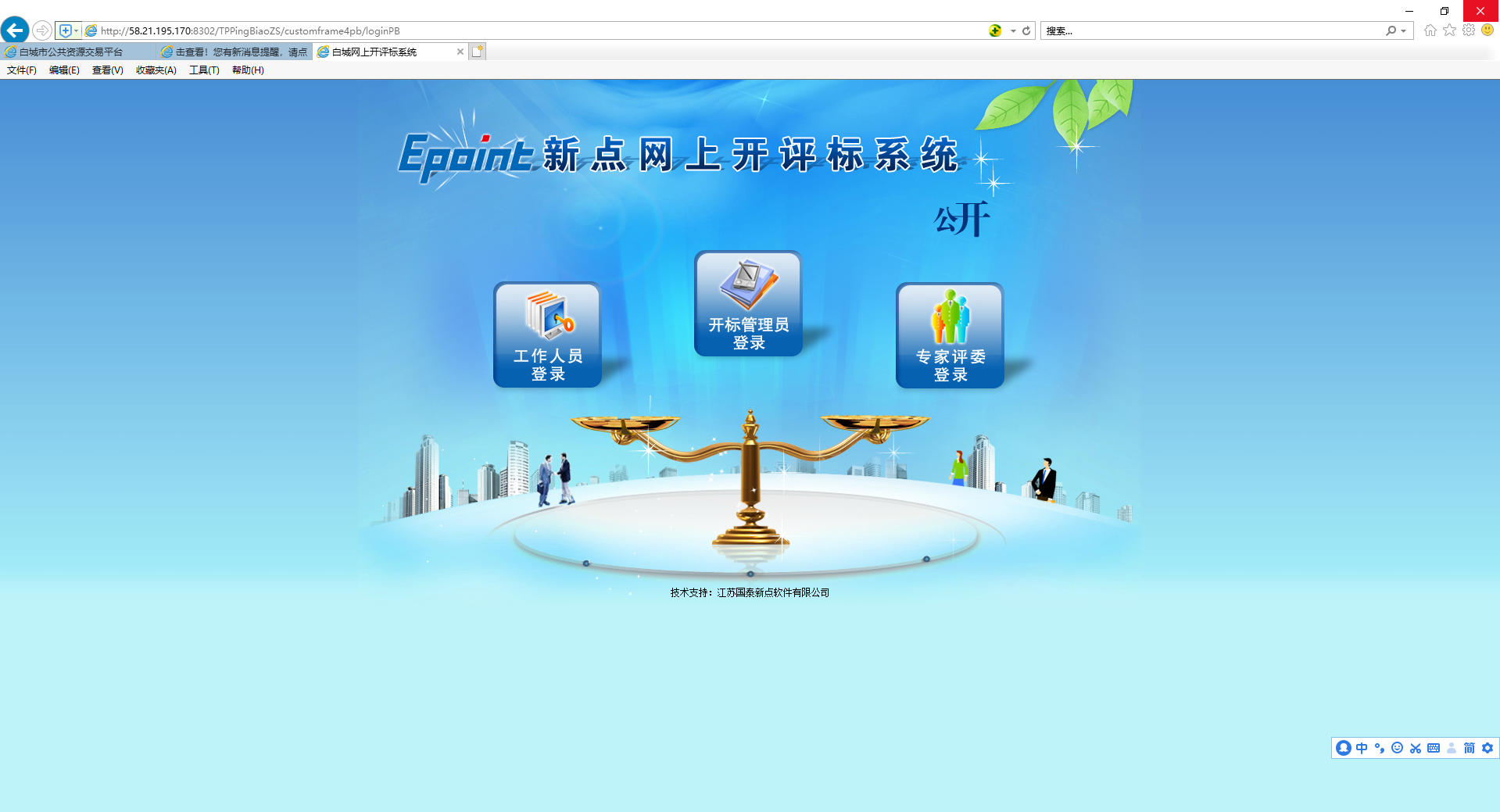 用户名就是招标代理单位全称（中文）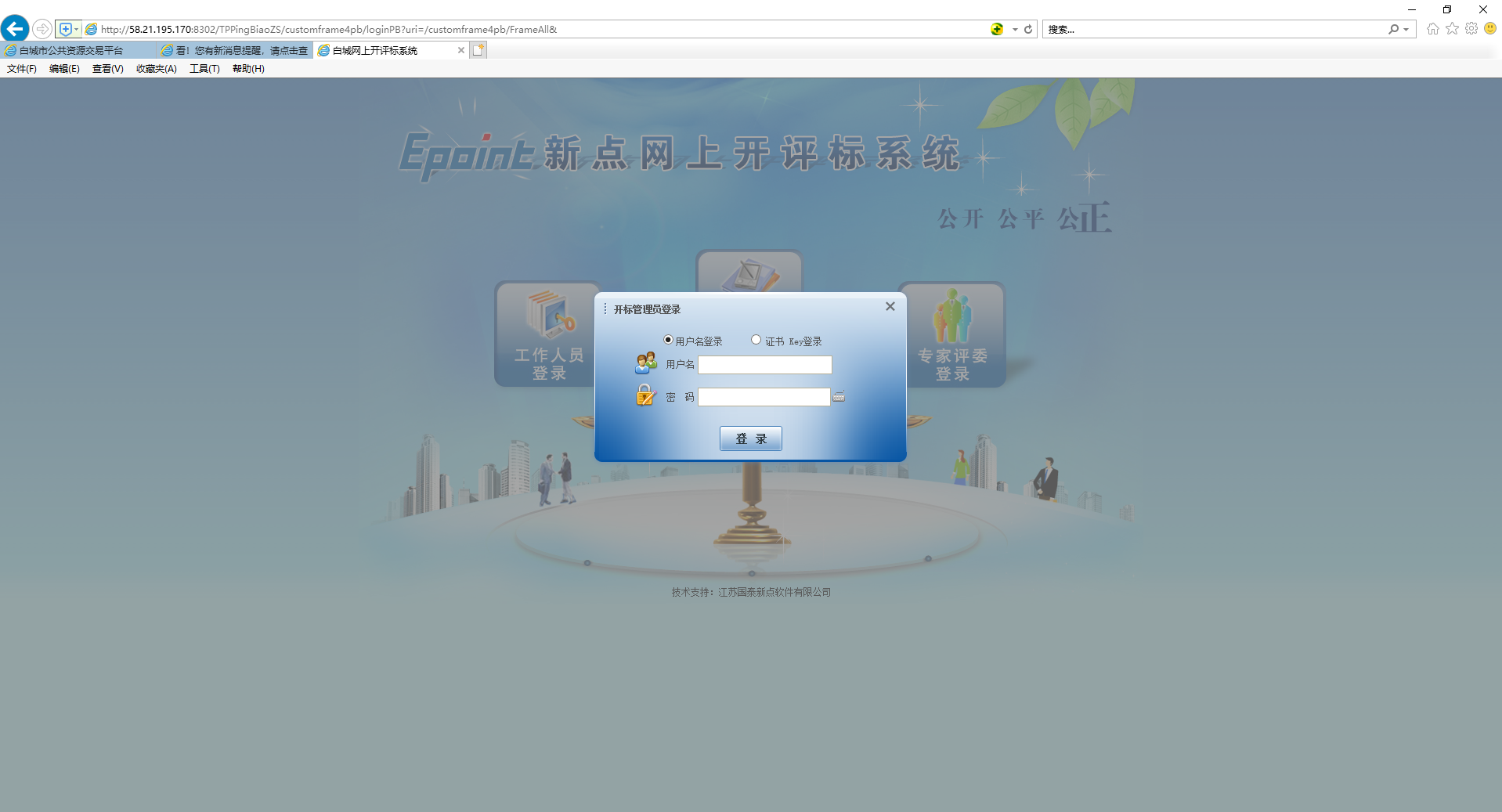 中心人员点击“工作人员登陆”用户名是“姓名”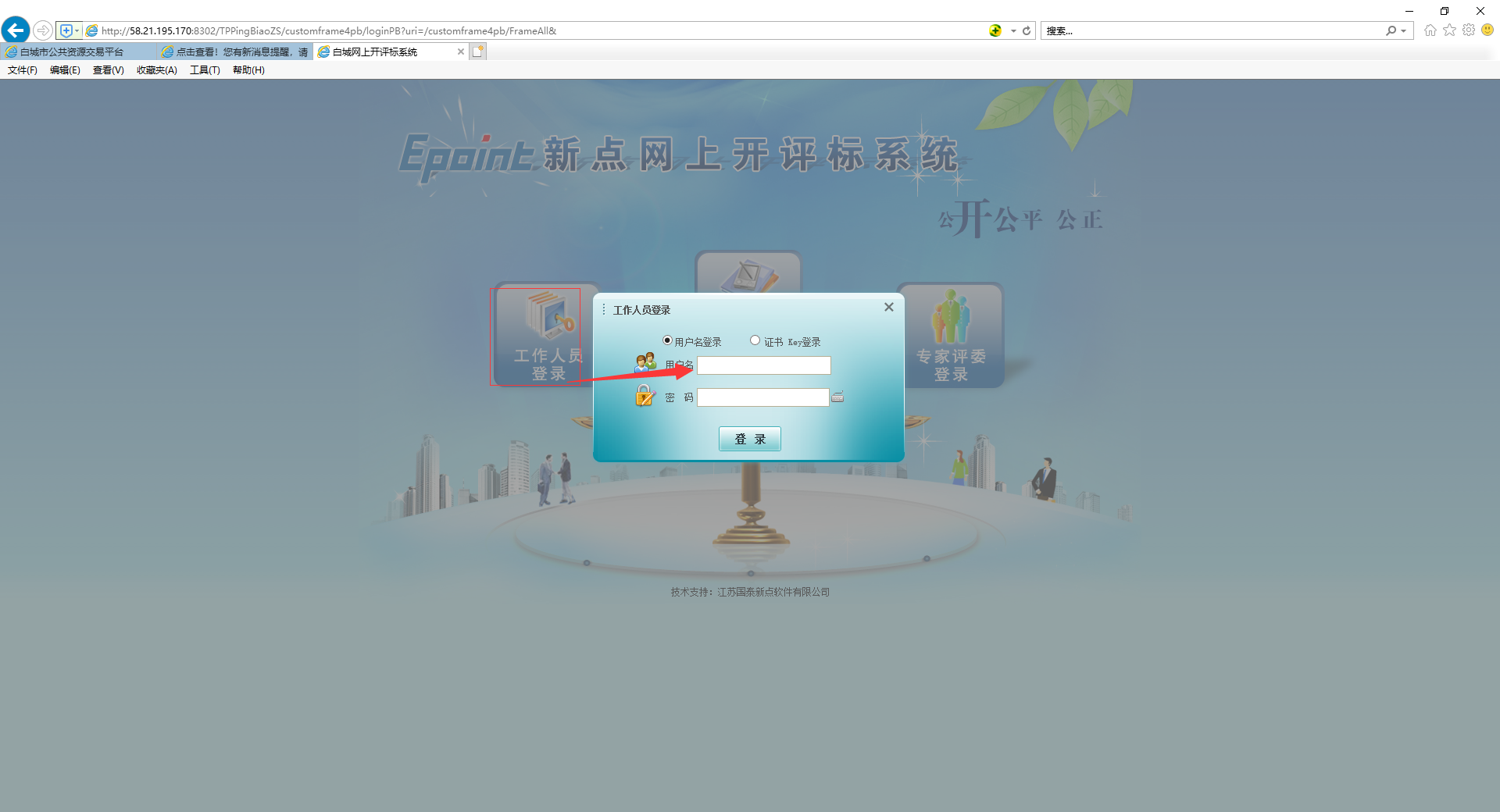 登陆之后首先点击“同步项目”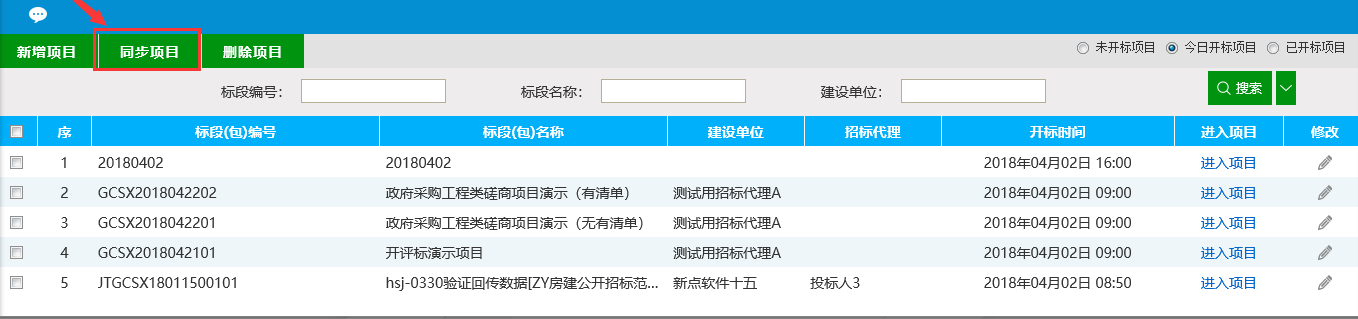 然后找到对应的项目点击“进入项目”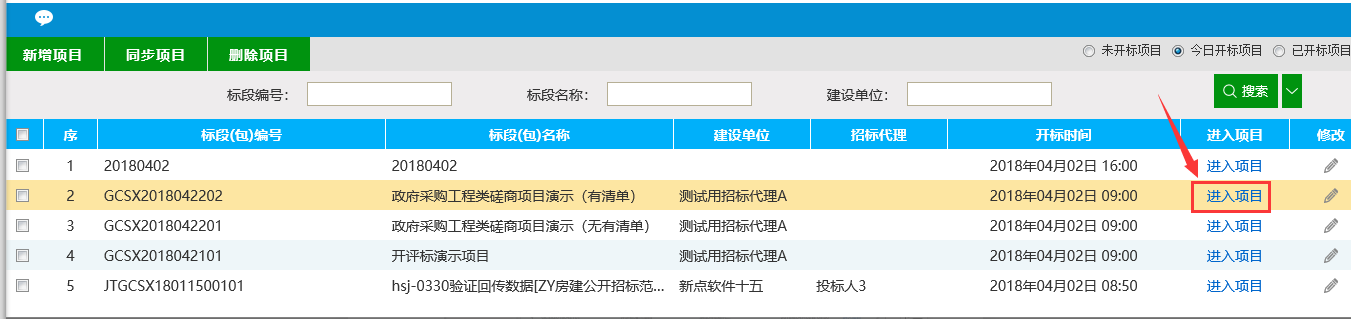 进入项目之后，会在当前项目中显示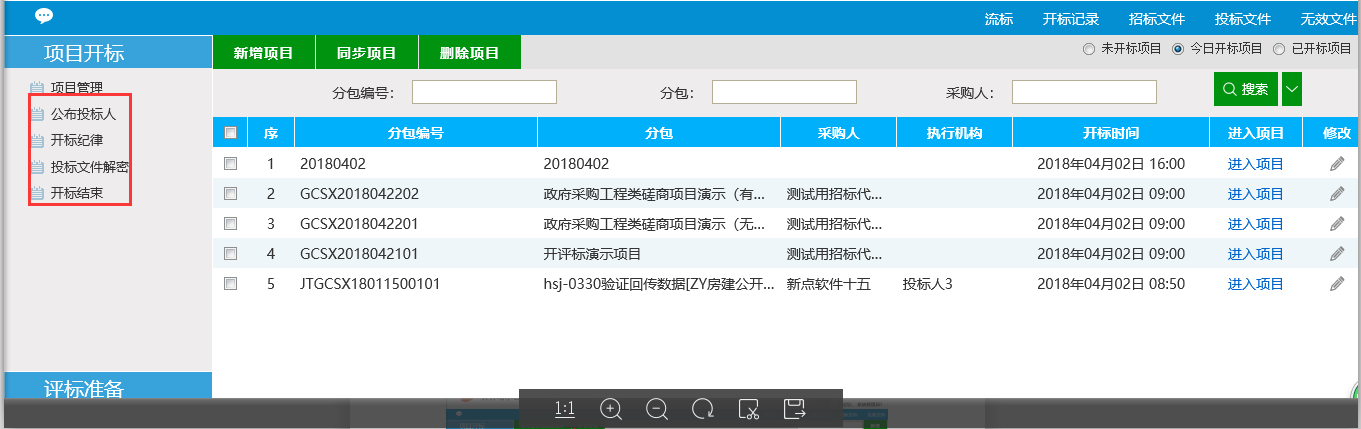 再点击“公布投标人”中的“开标背景”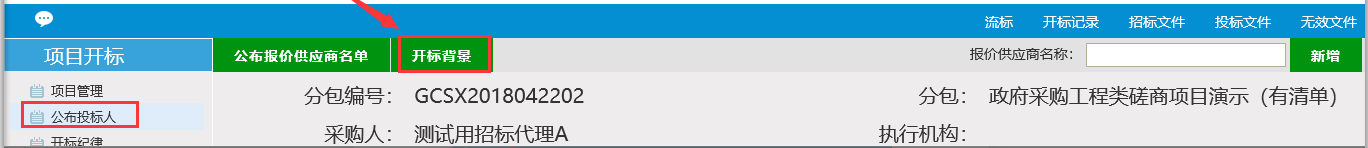 如果开标时间到了，点击“公布报价供应商名单”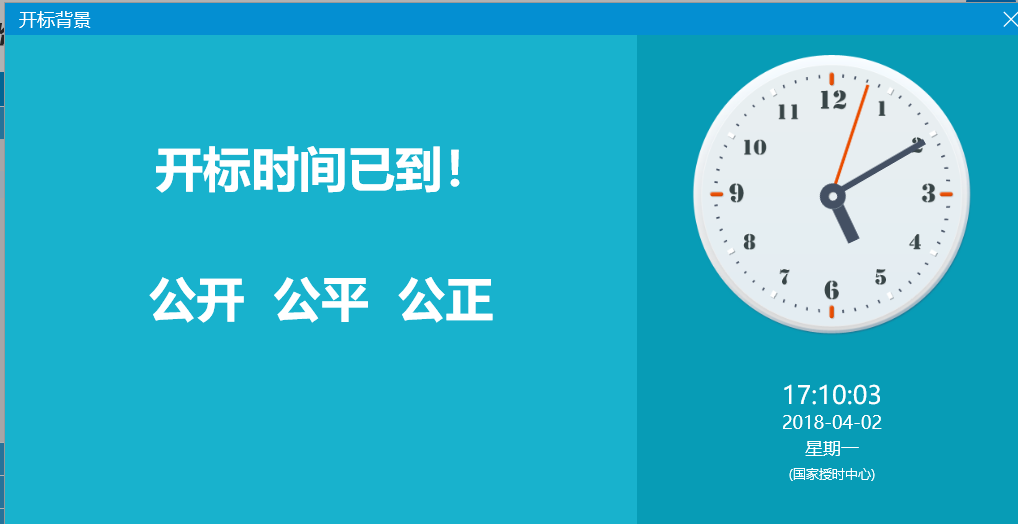 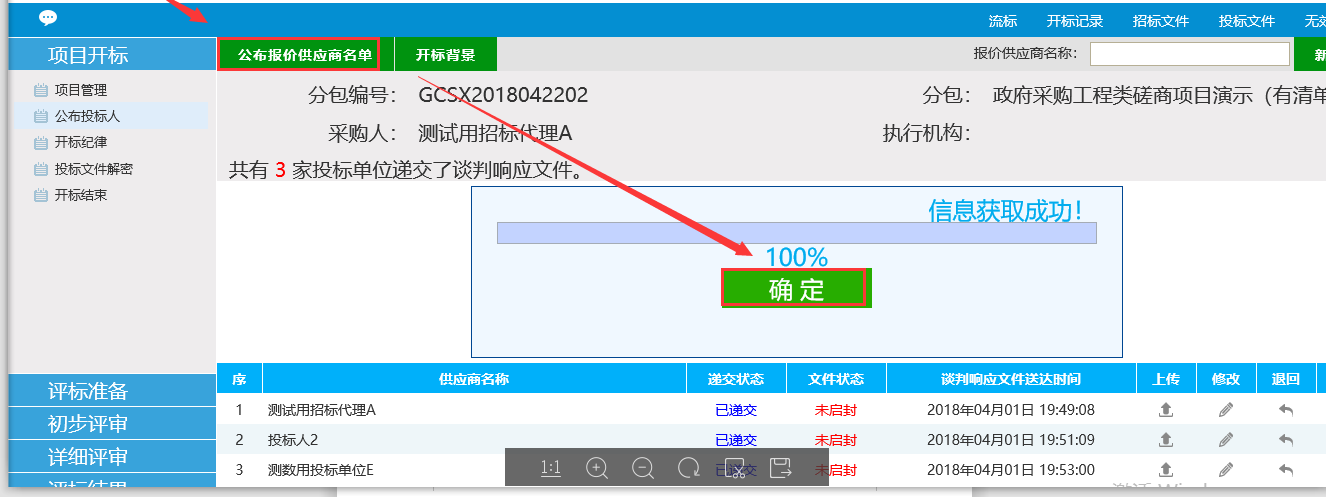 点击“投标文件解密”解密需要那ca锁到现场解密机一次解密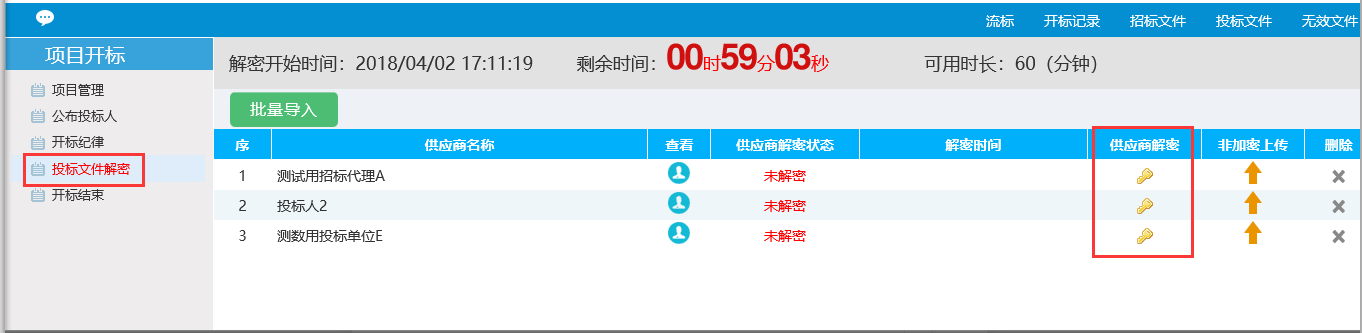 如果投标单位在解密机中解密失败，可以在开标电脑上解密输入密码之后点击确定会提示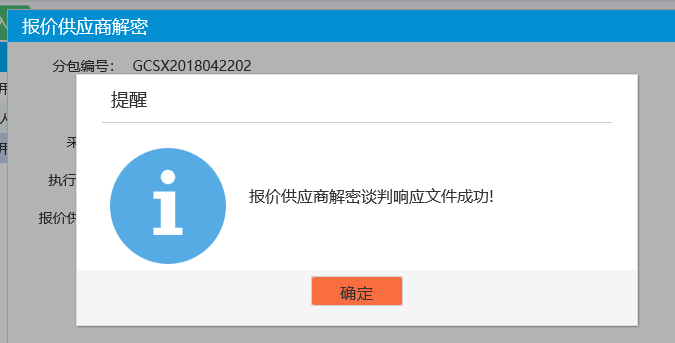 解密完成的信息系统也有记录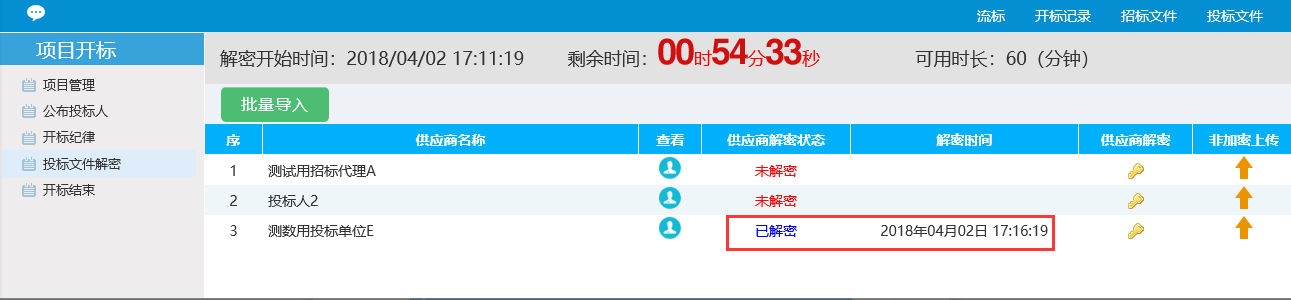 所有的投标单位解密完成之后，点击“批量导入”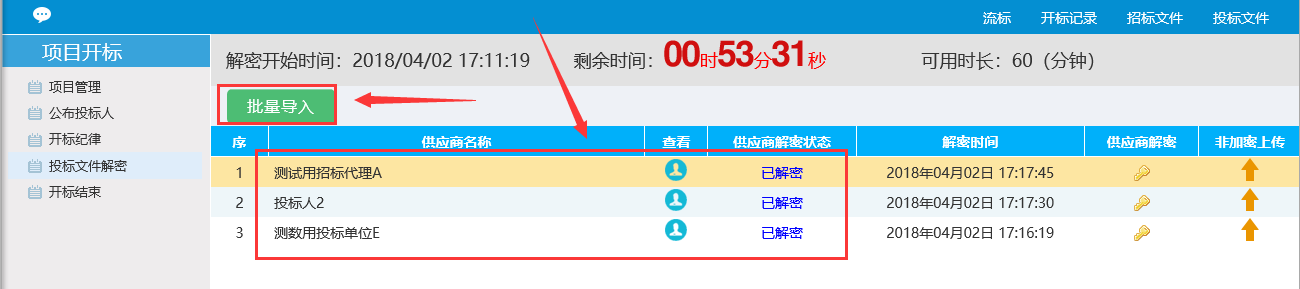 选择默认点击确定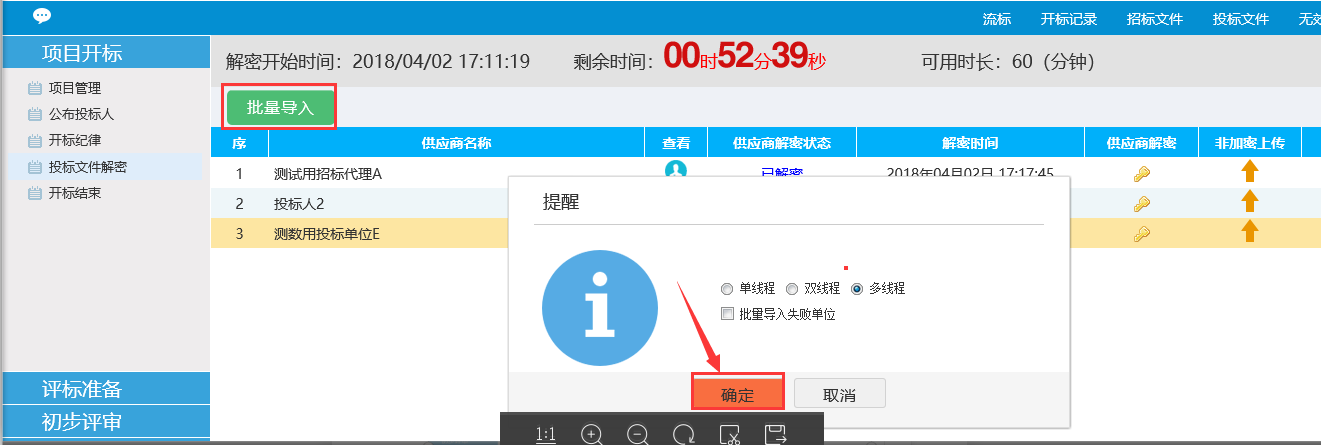 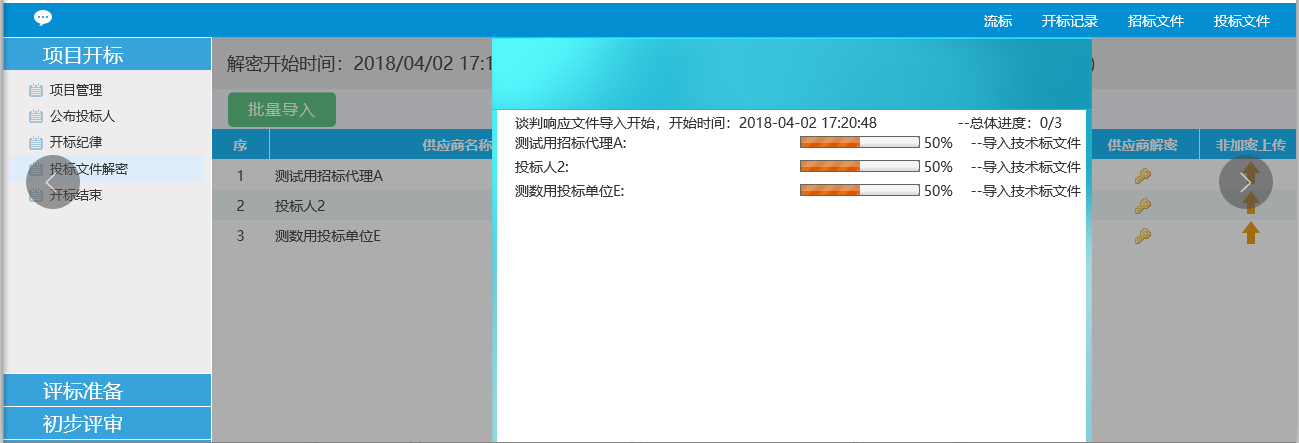 全部单位导入完成之后点击“已完成”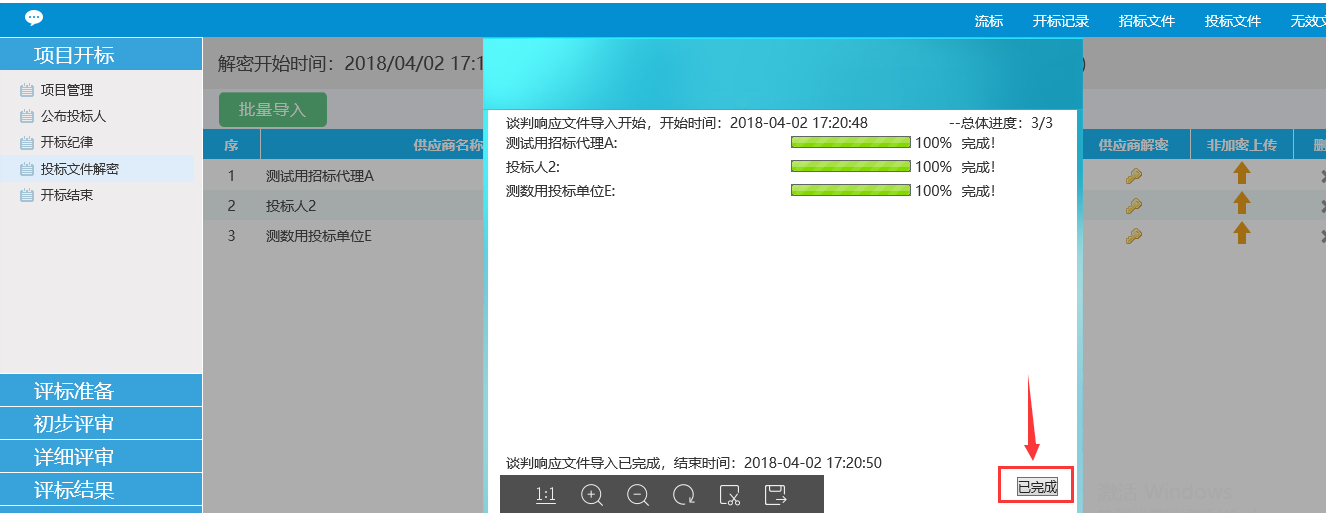 然后点击“开标结束”按钮，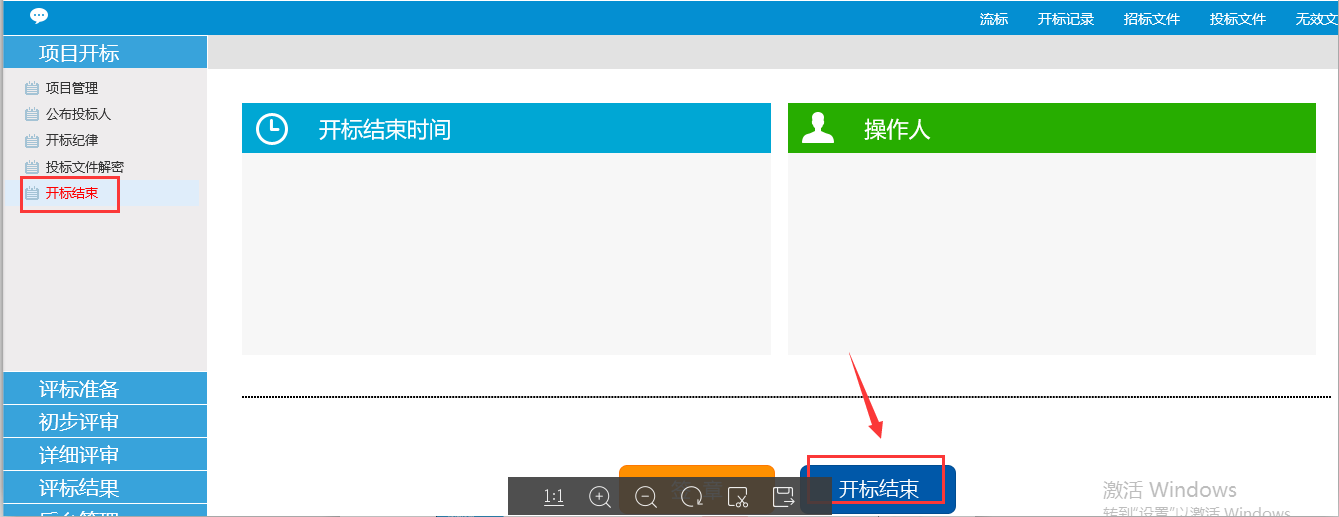 评标准备：点击“招标文件导入”中的“导入”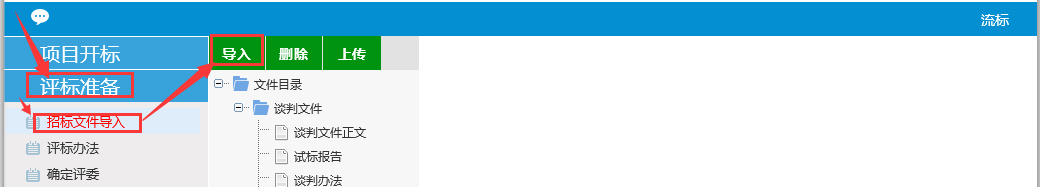 点击“确定”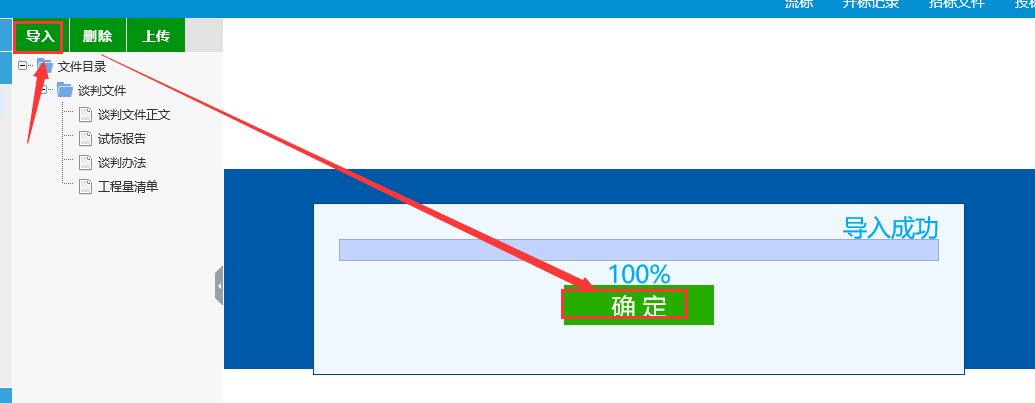 注意：评标办法中所有评标环节都要确认（包括每个环节的评分点和评审标准），一定要与招标正文中的评标办法一致。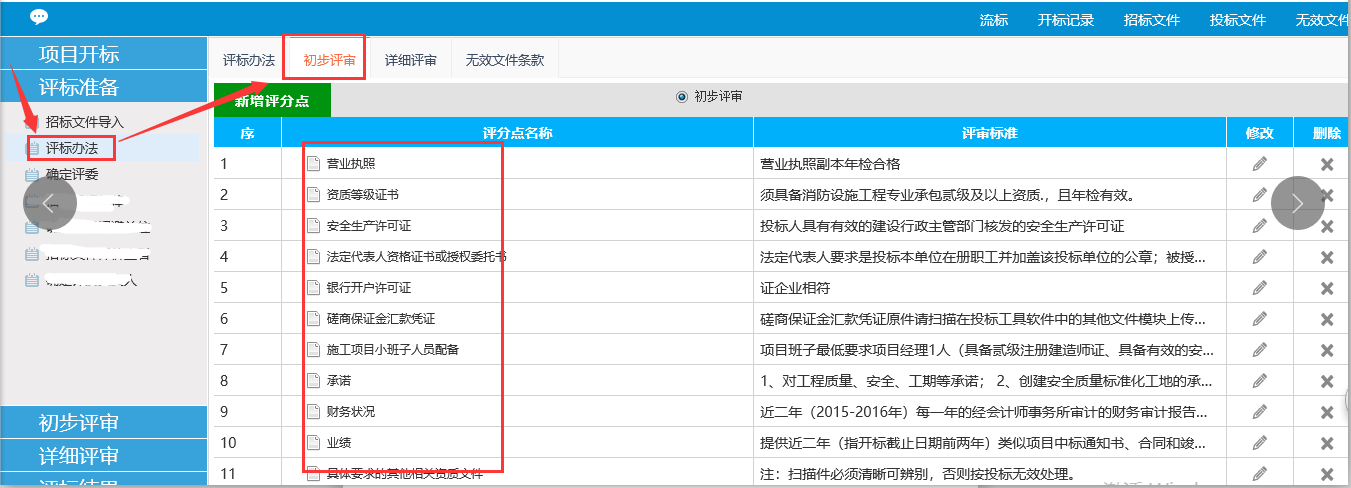 详细评审中的分值可以根据招标文件要求进行修改。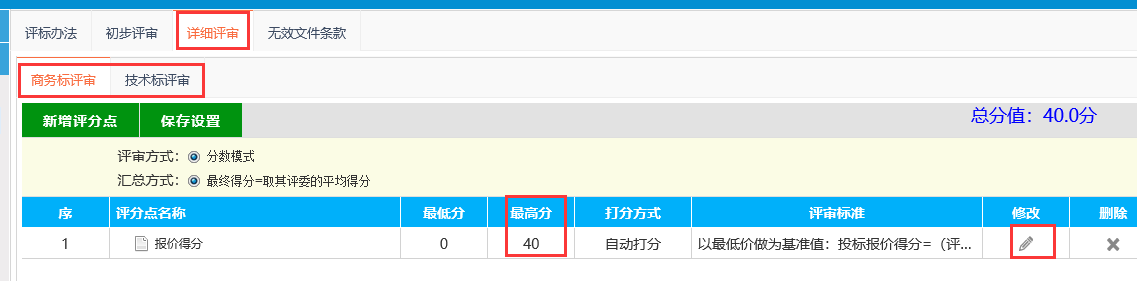 点击“确定评委”如果评委是从本地库抽取的，直接点击“获取评委名单”即可；如果评委从第三方平台抽取，需要手动新增评委。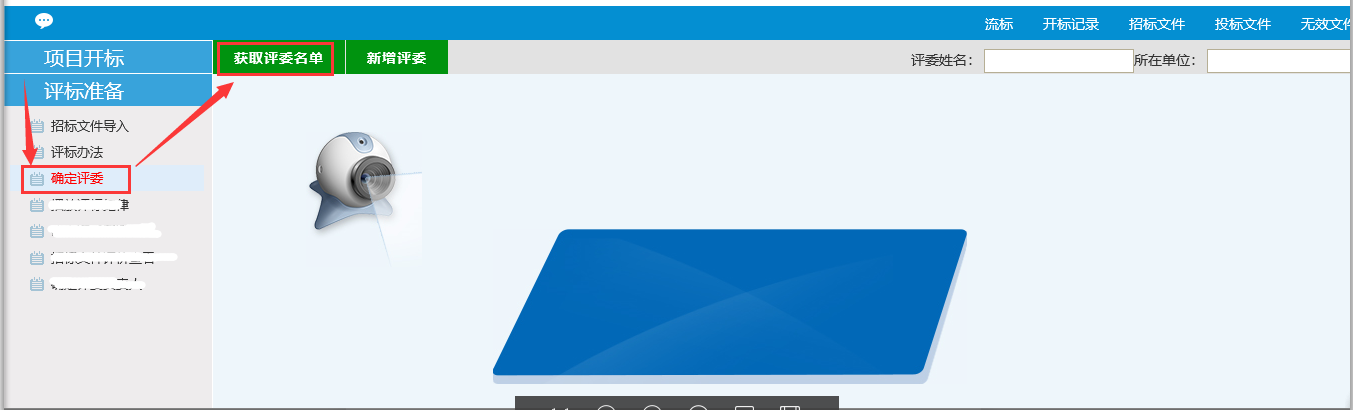 输入评委名称和所在单位。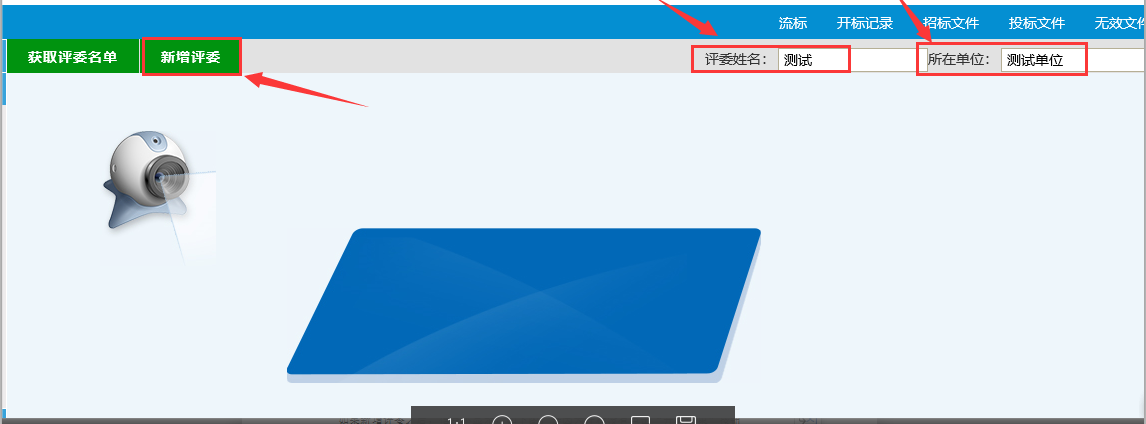 如果新增评委之后，信息不显示，如下图，是因为开标没有点击“开标结束”按钮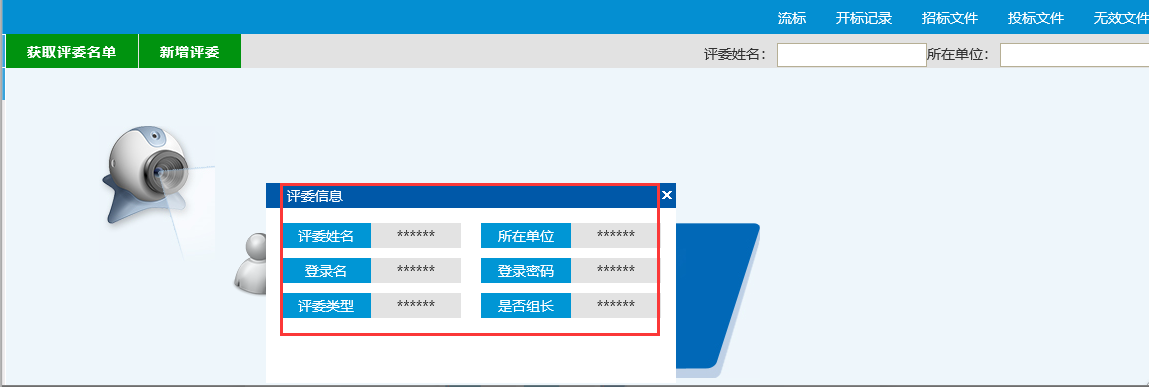 点击“开标结束”按钮即可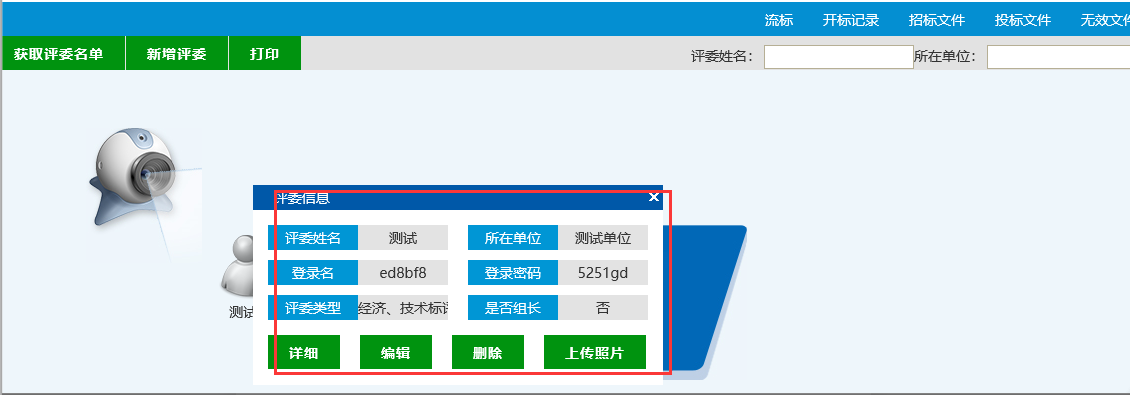 评委新增完成之后，打印评委名单，并将账号密码发给评委登录系统进行评标操作。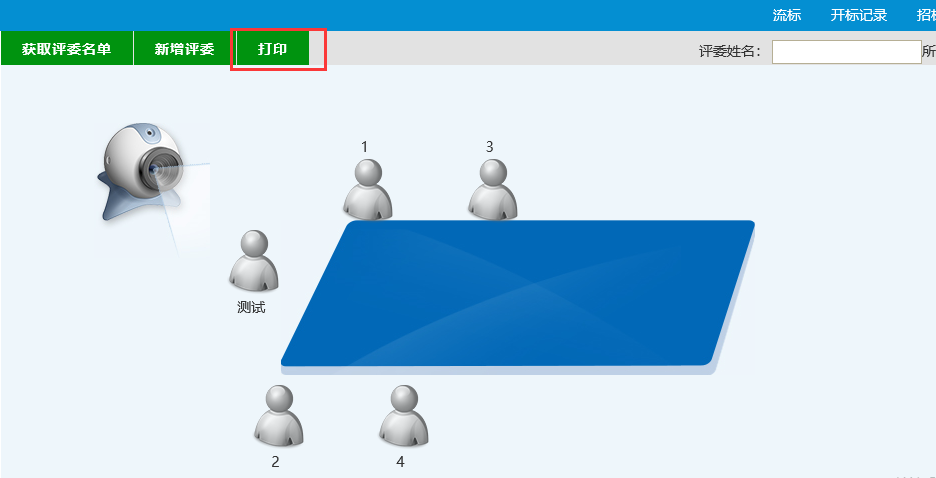 招标代理公司或中心工作人员工作完成，下面需要评委自行登录系统，开始评标操作。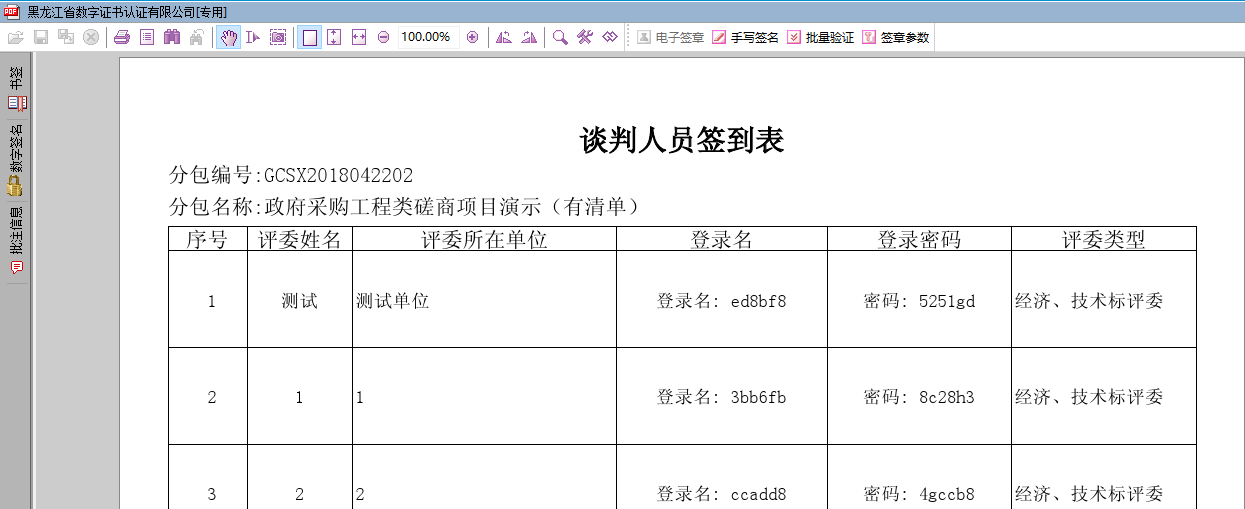 评委登录界面：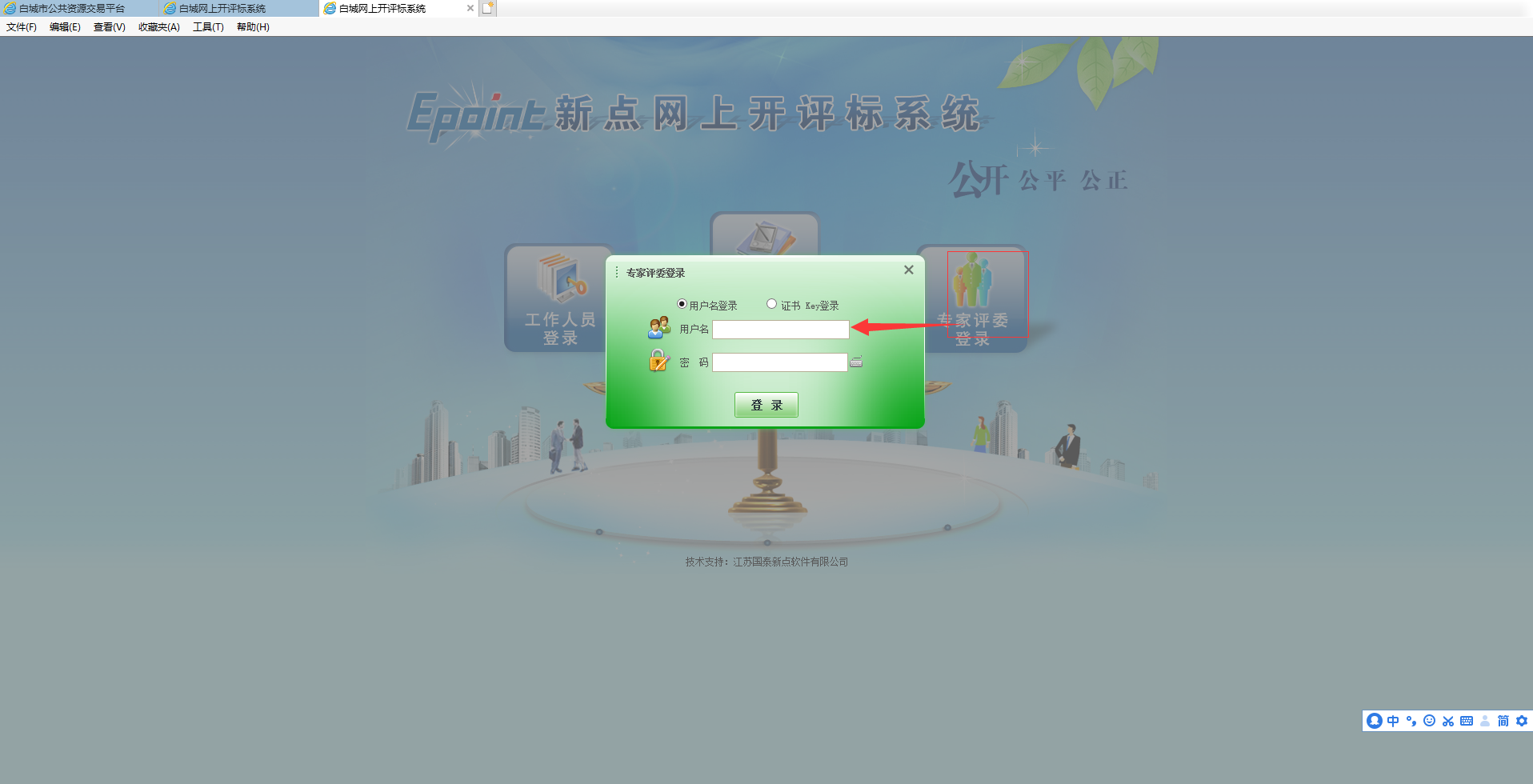 选着评标项目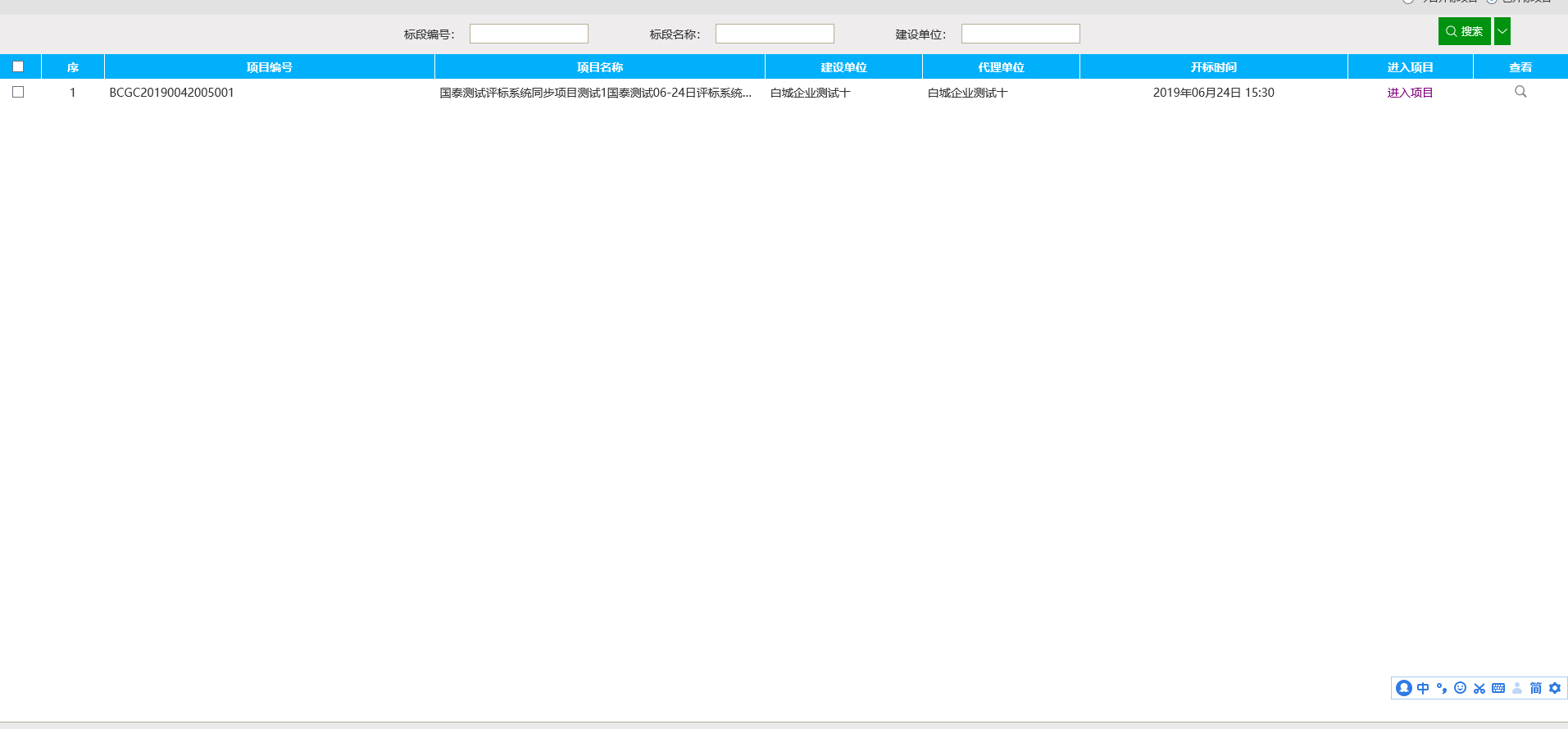 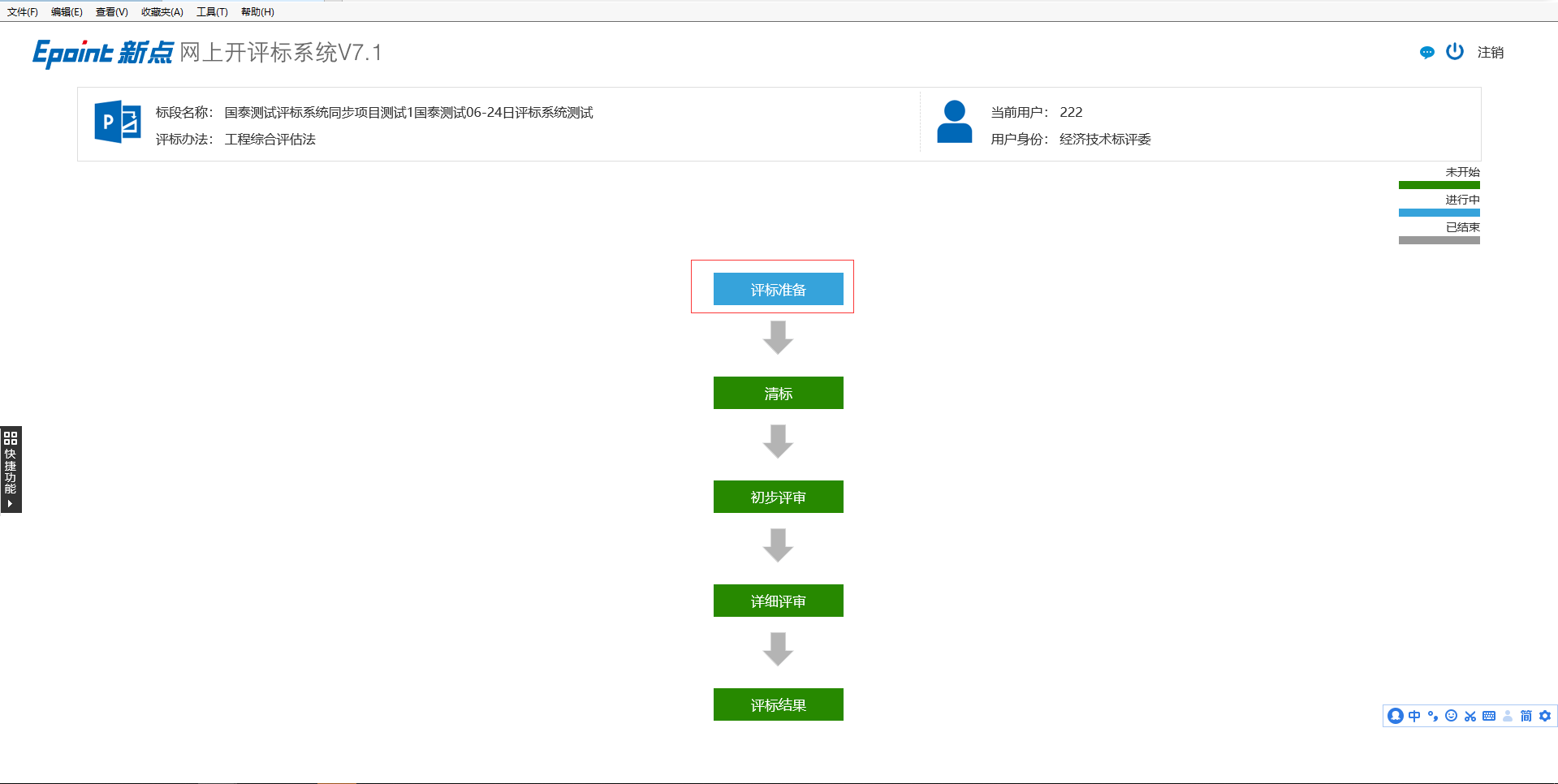 选着是否回避评委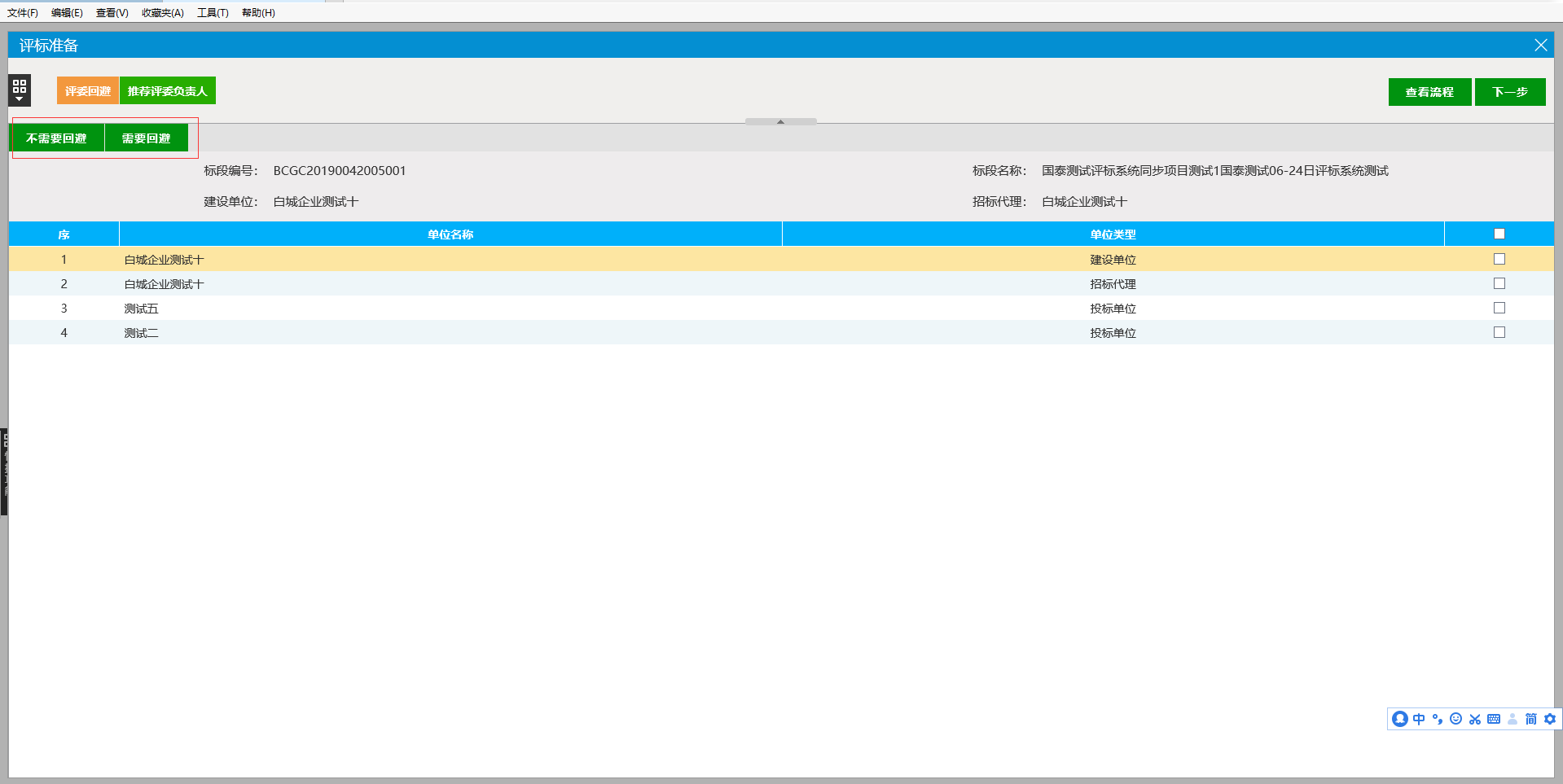 推举评审负者人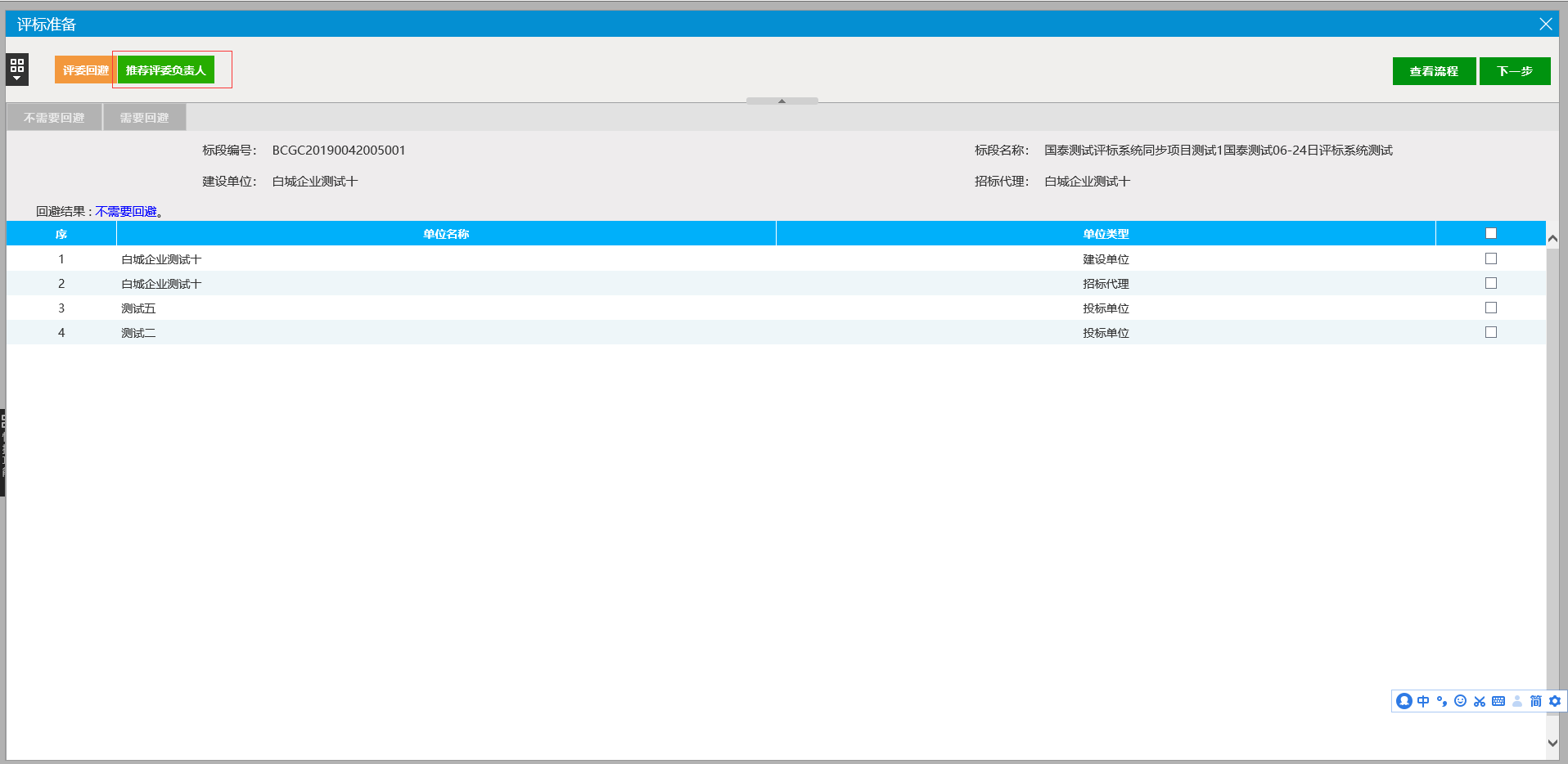 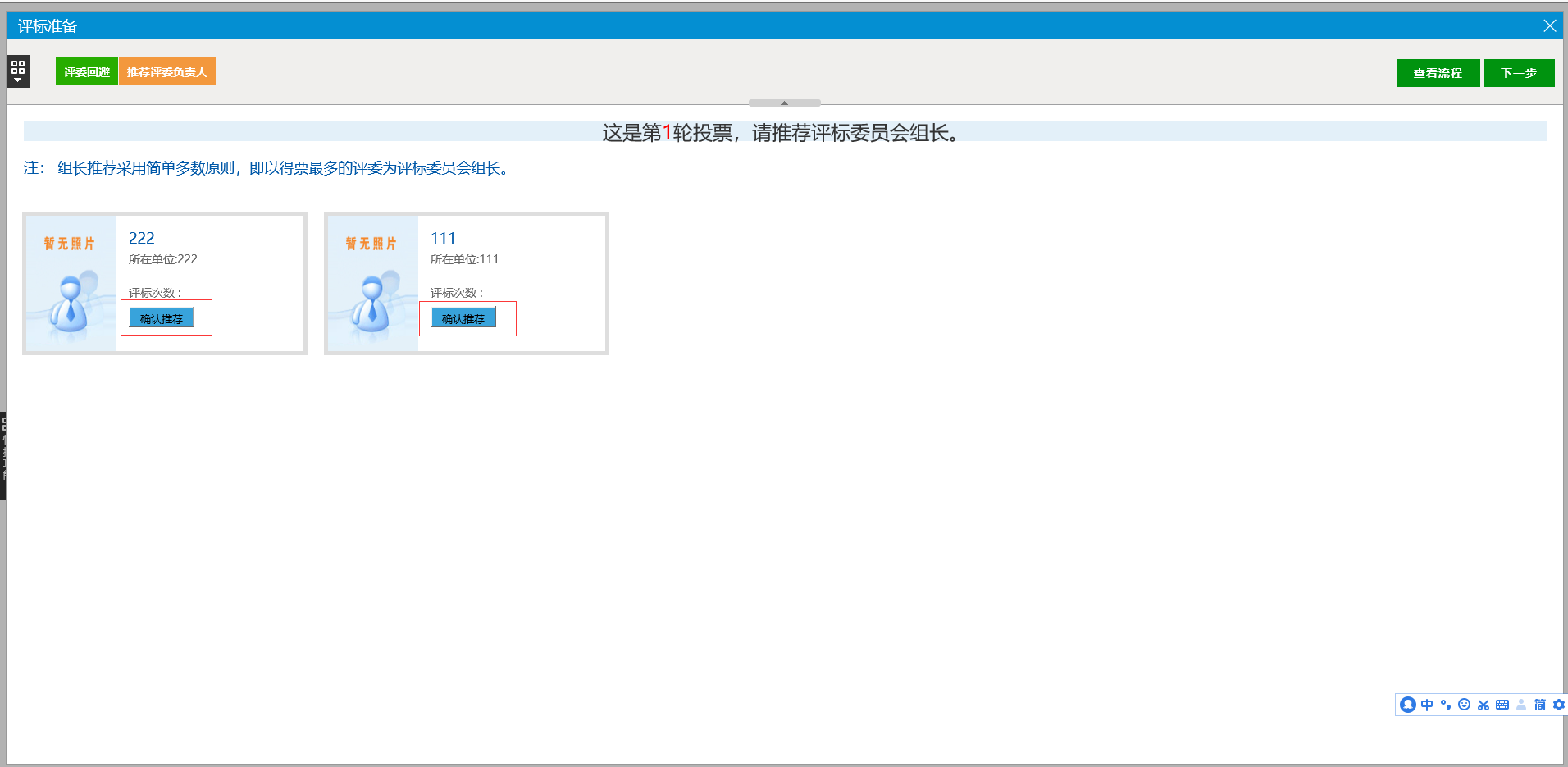 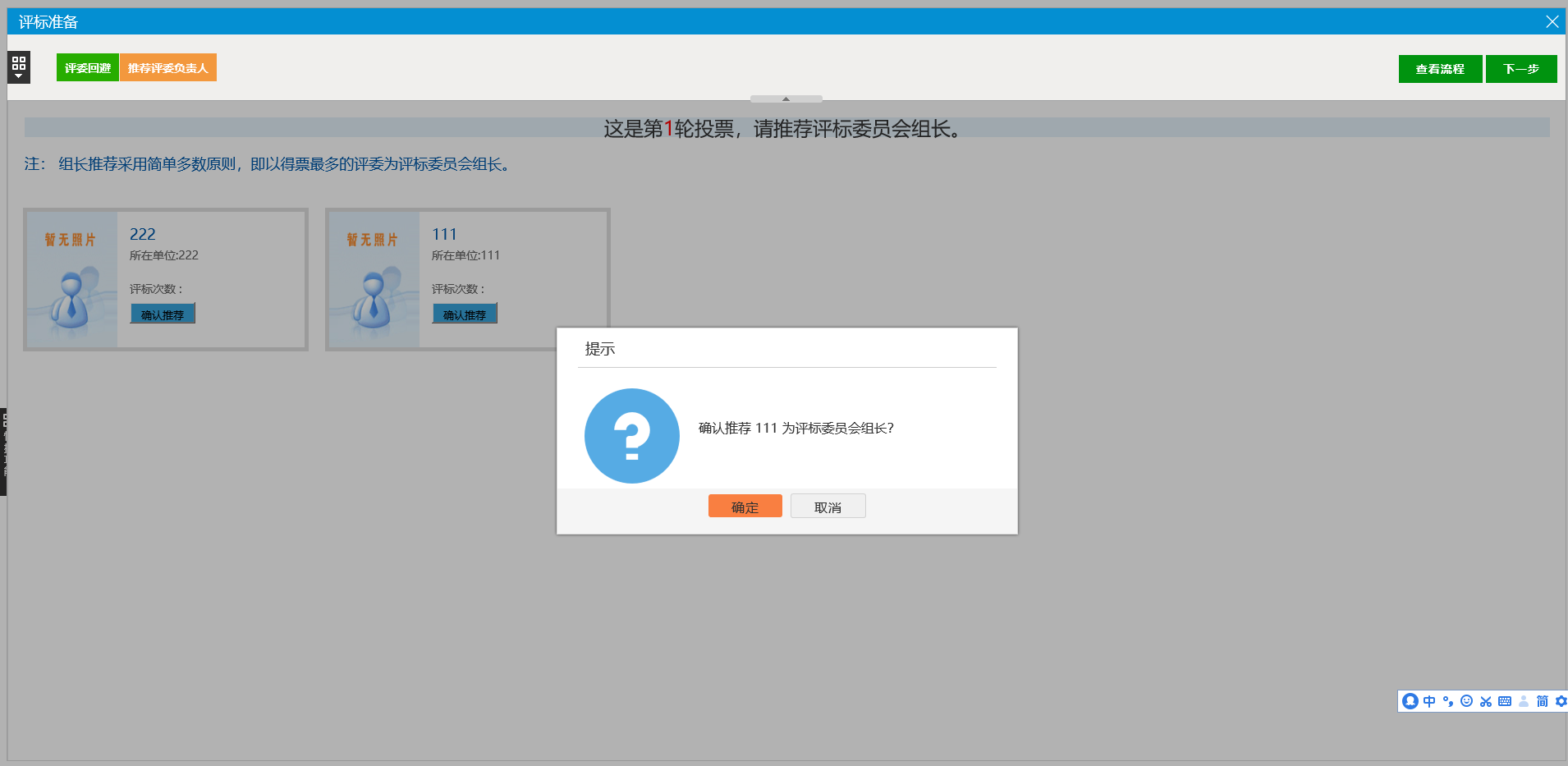 评委负者人清标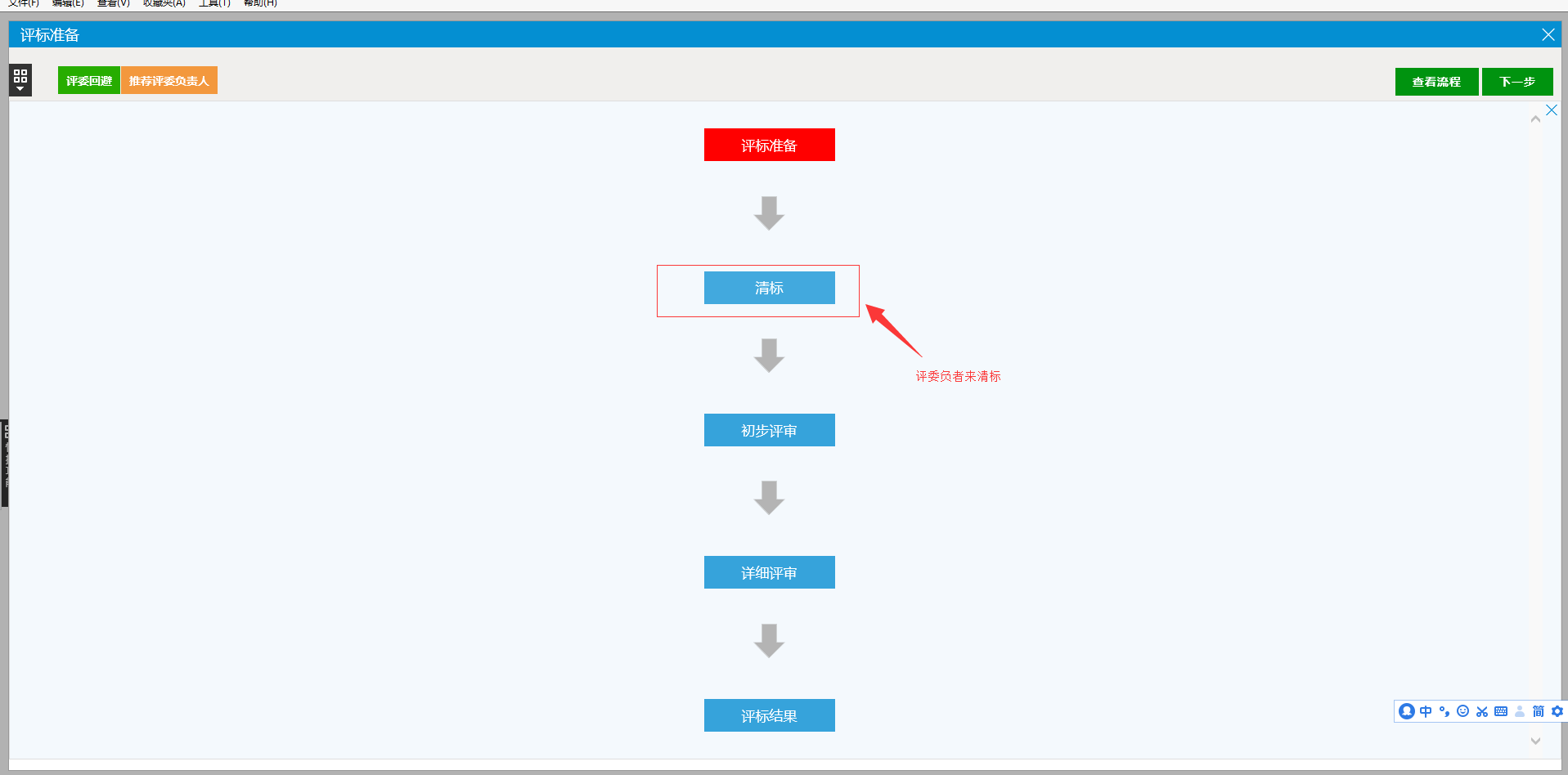 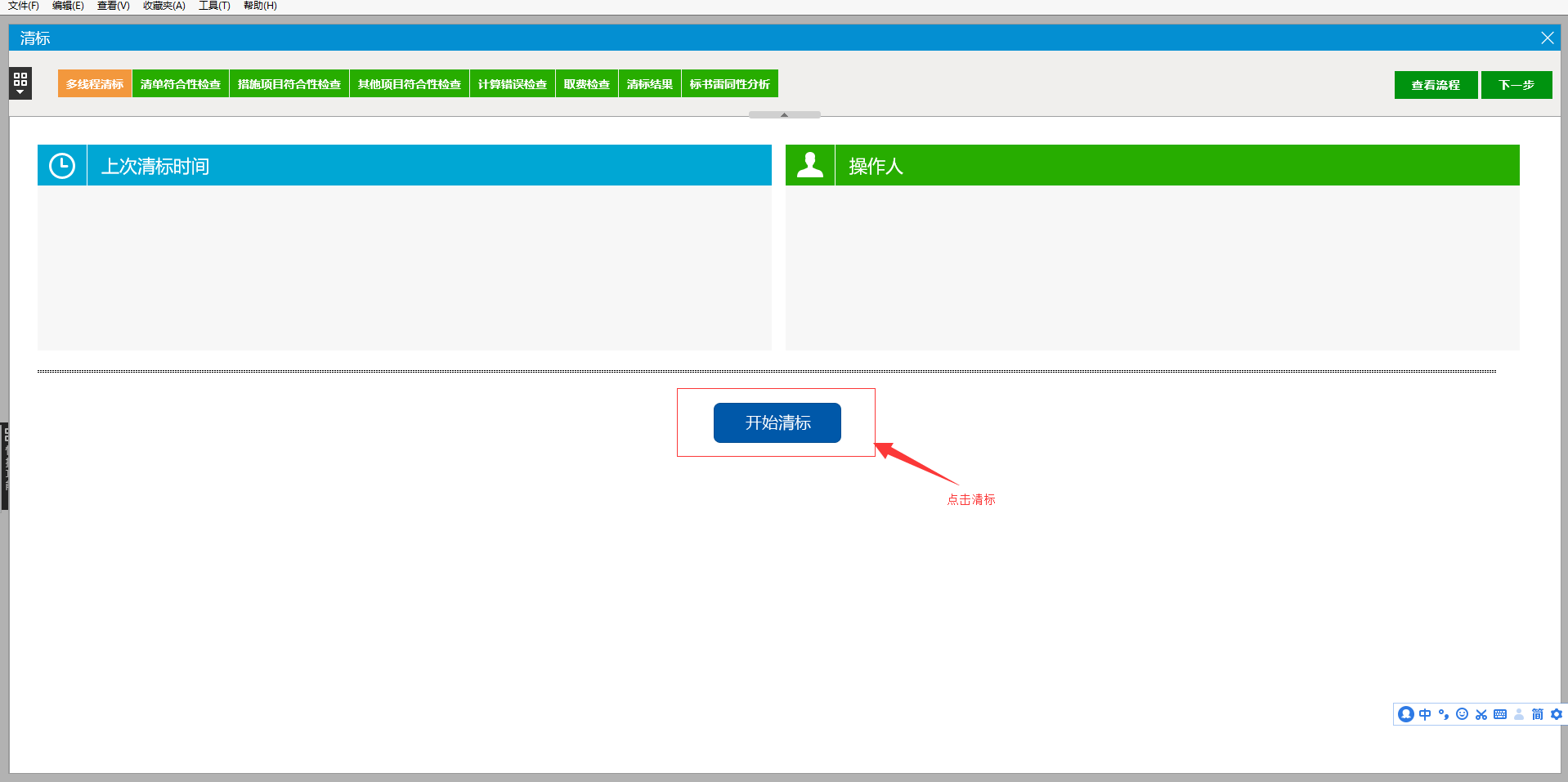 清标结束点击下一步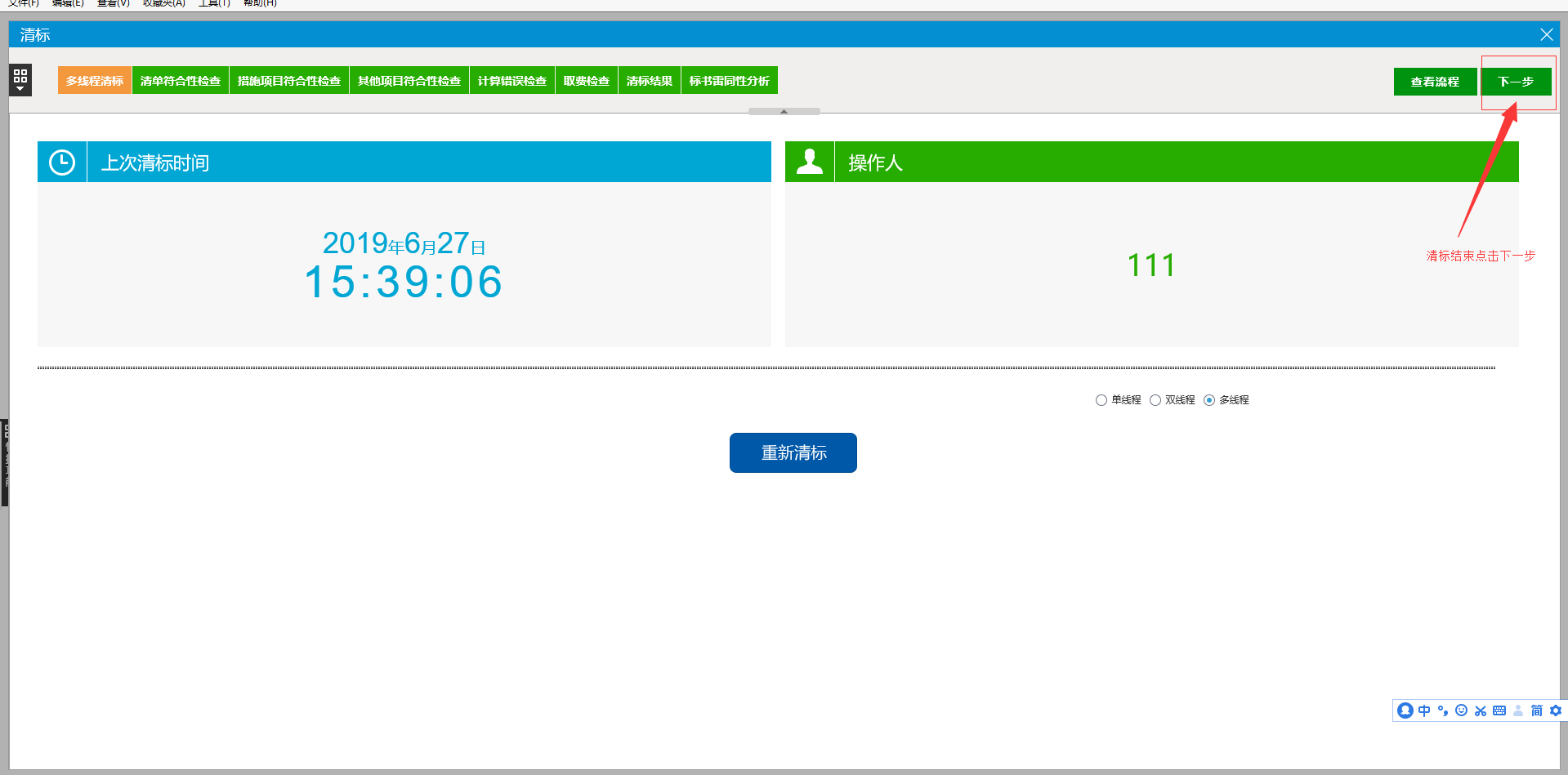 然后是初步评审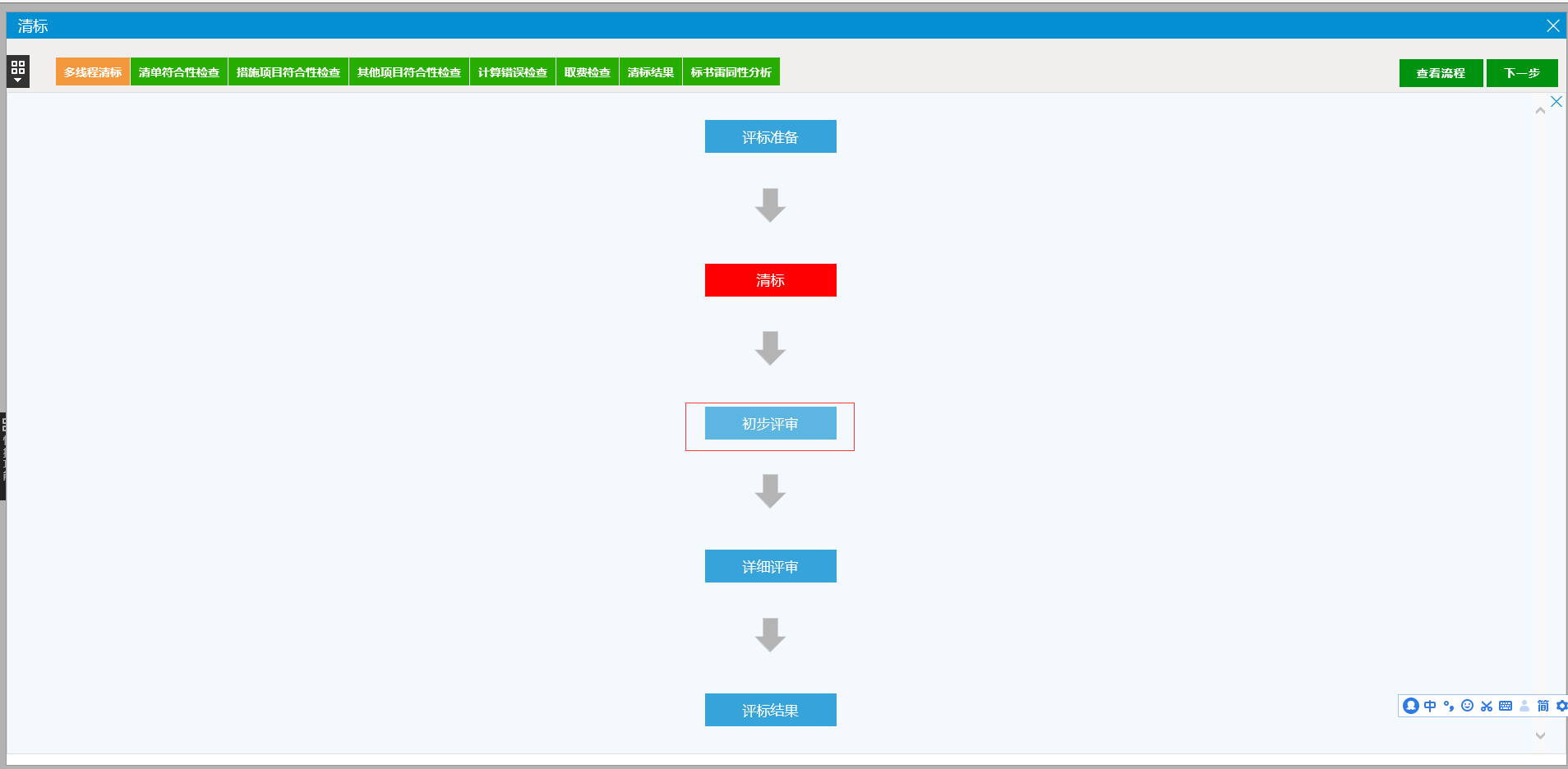 进入初步评审，评审的汇总必须是评审负者人来汇总，其他评委正常评标即可。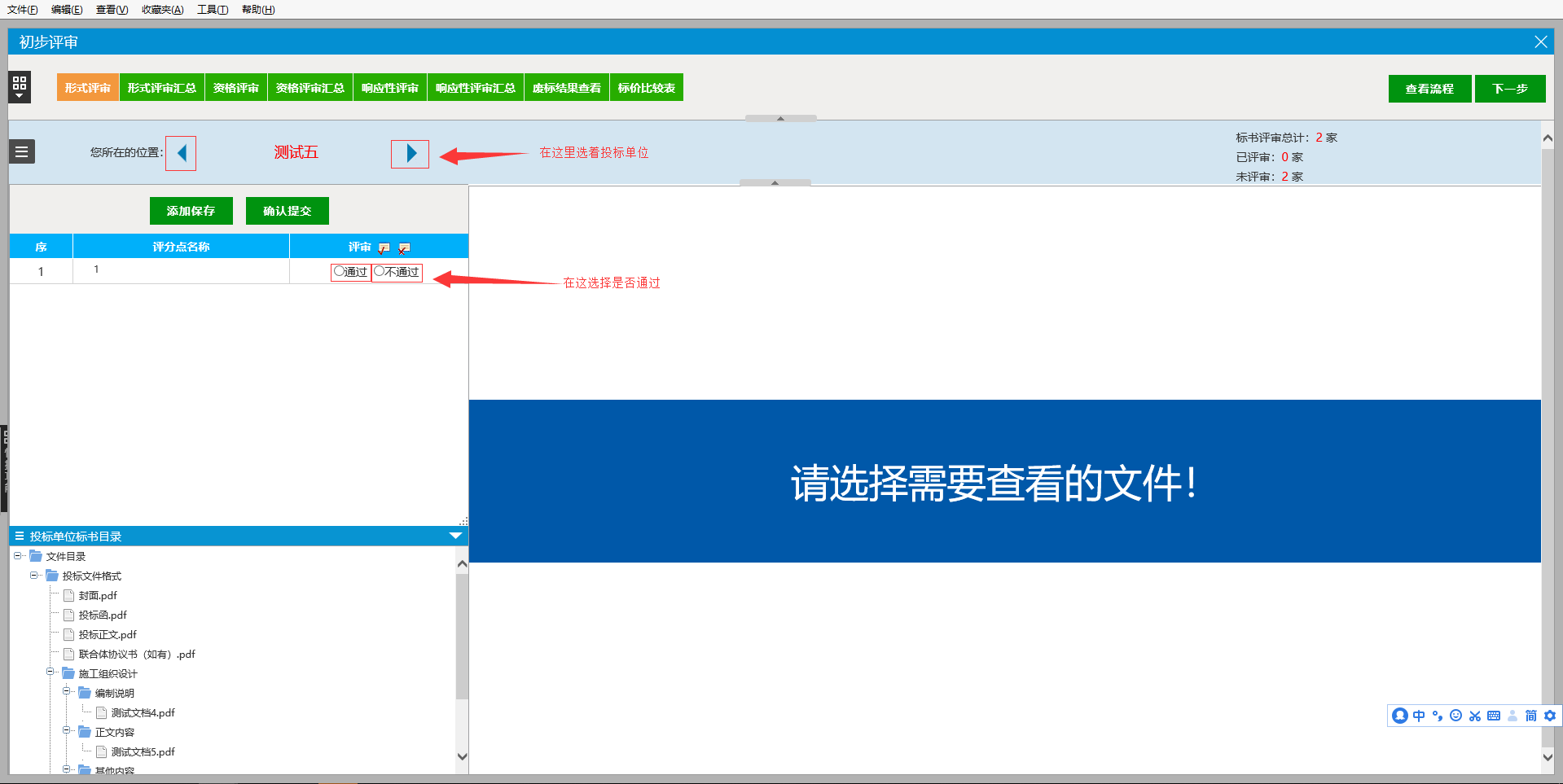 查看投标文件的信息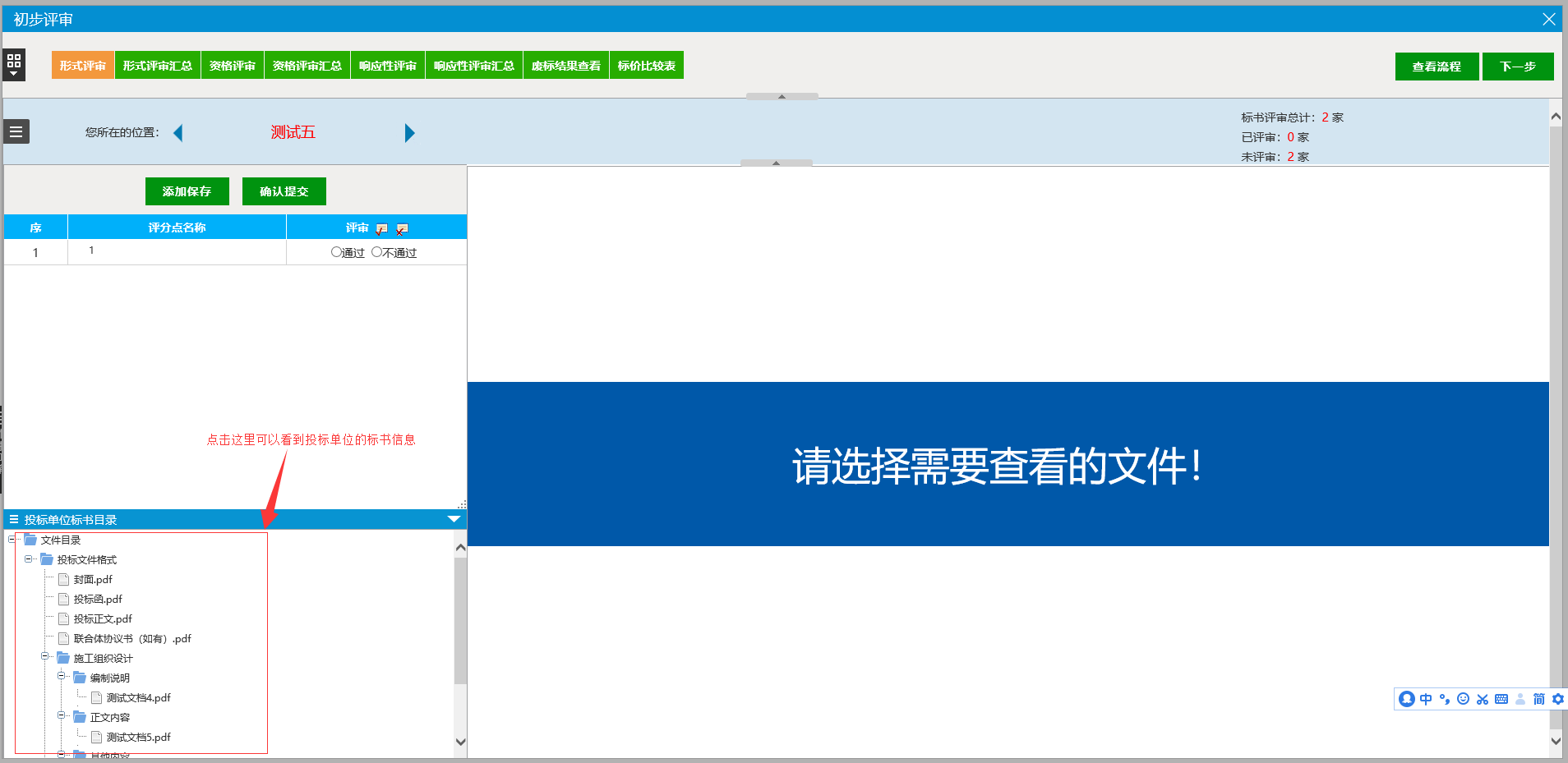 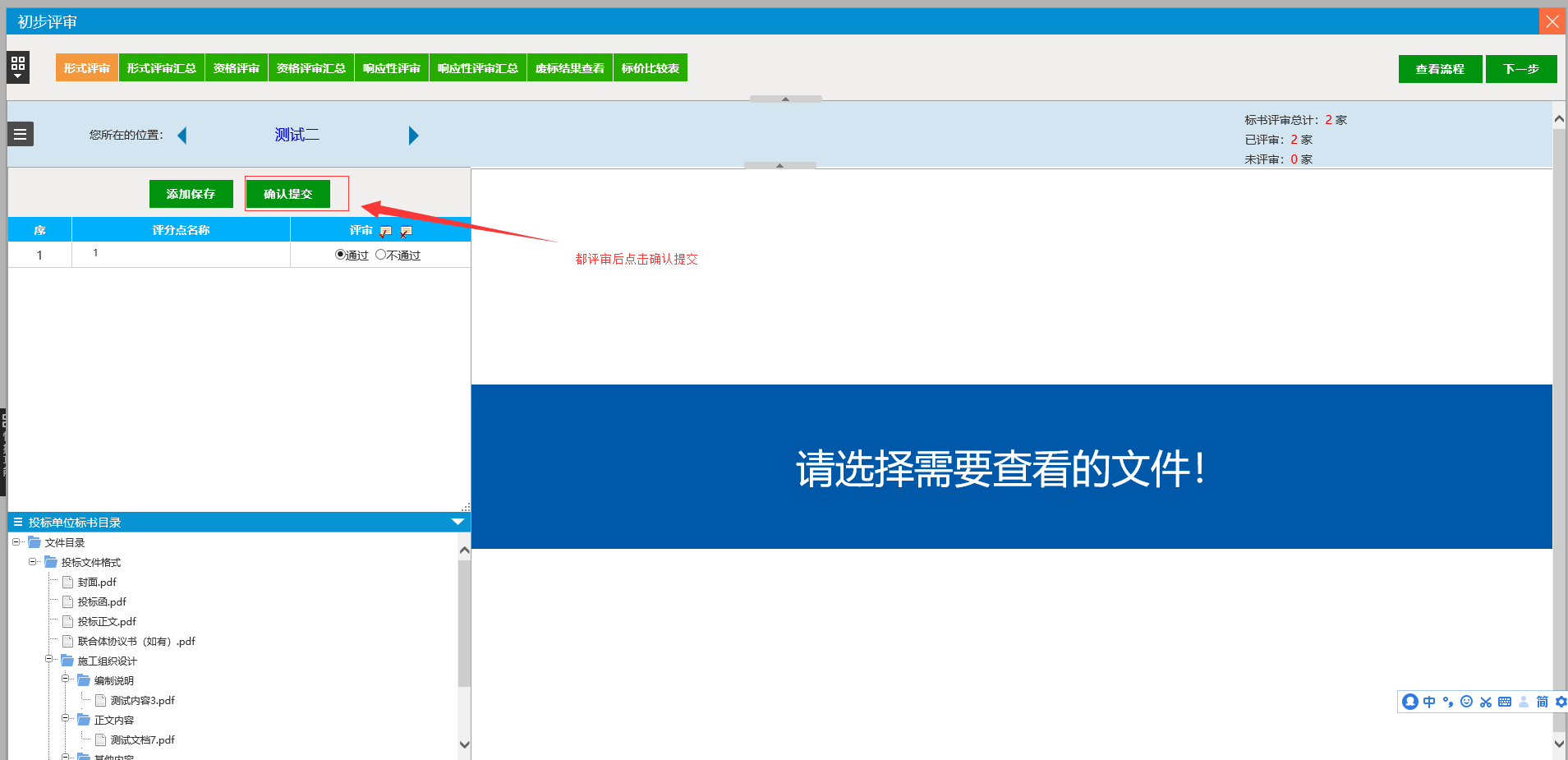 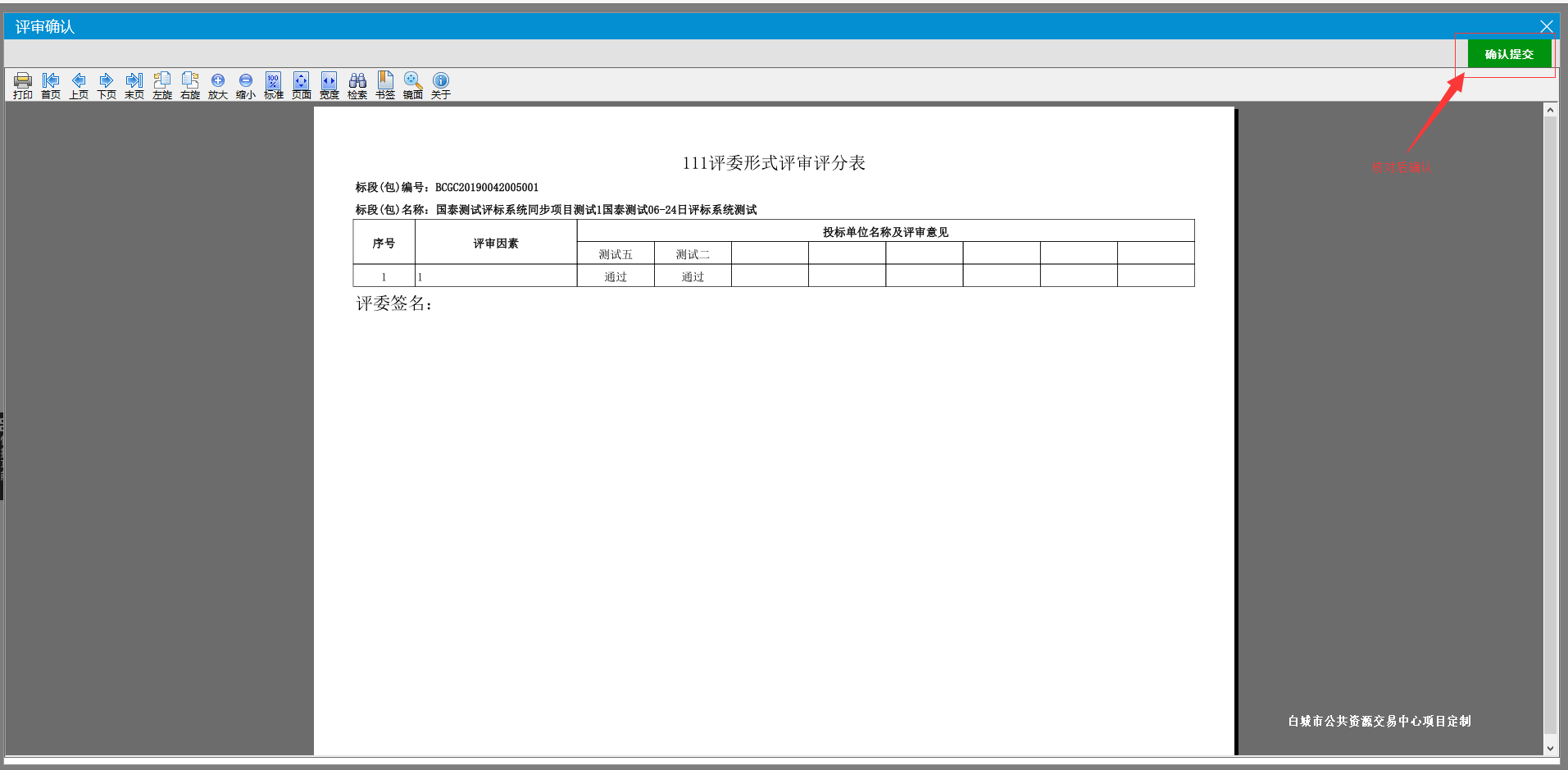 等所有评委都确认提交后，评审负者人来进行第一项汇总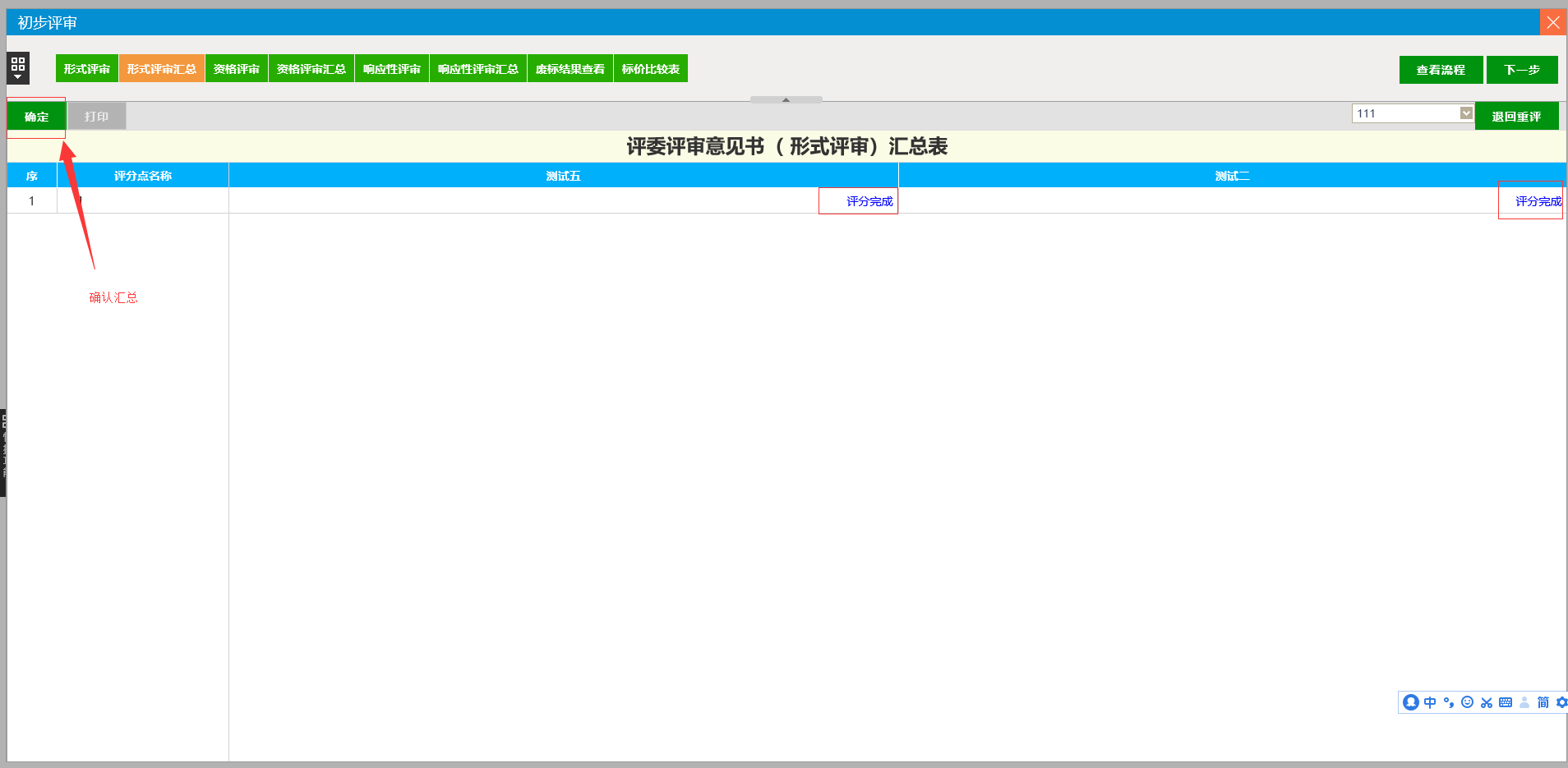 初步评审一次评审后可以看到标价比价表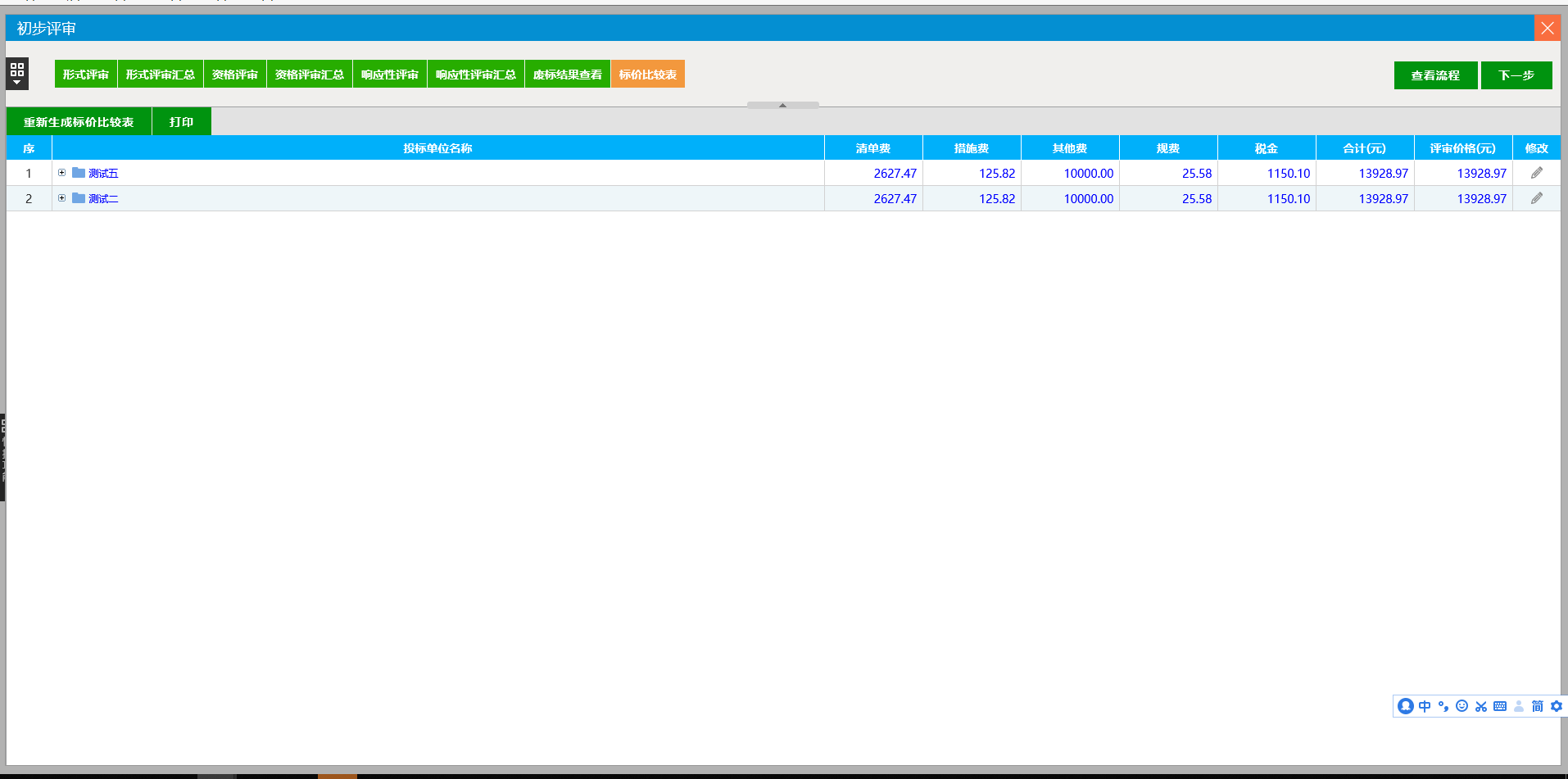 然后进入详细评审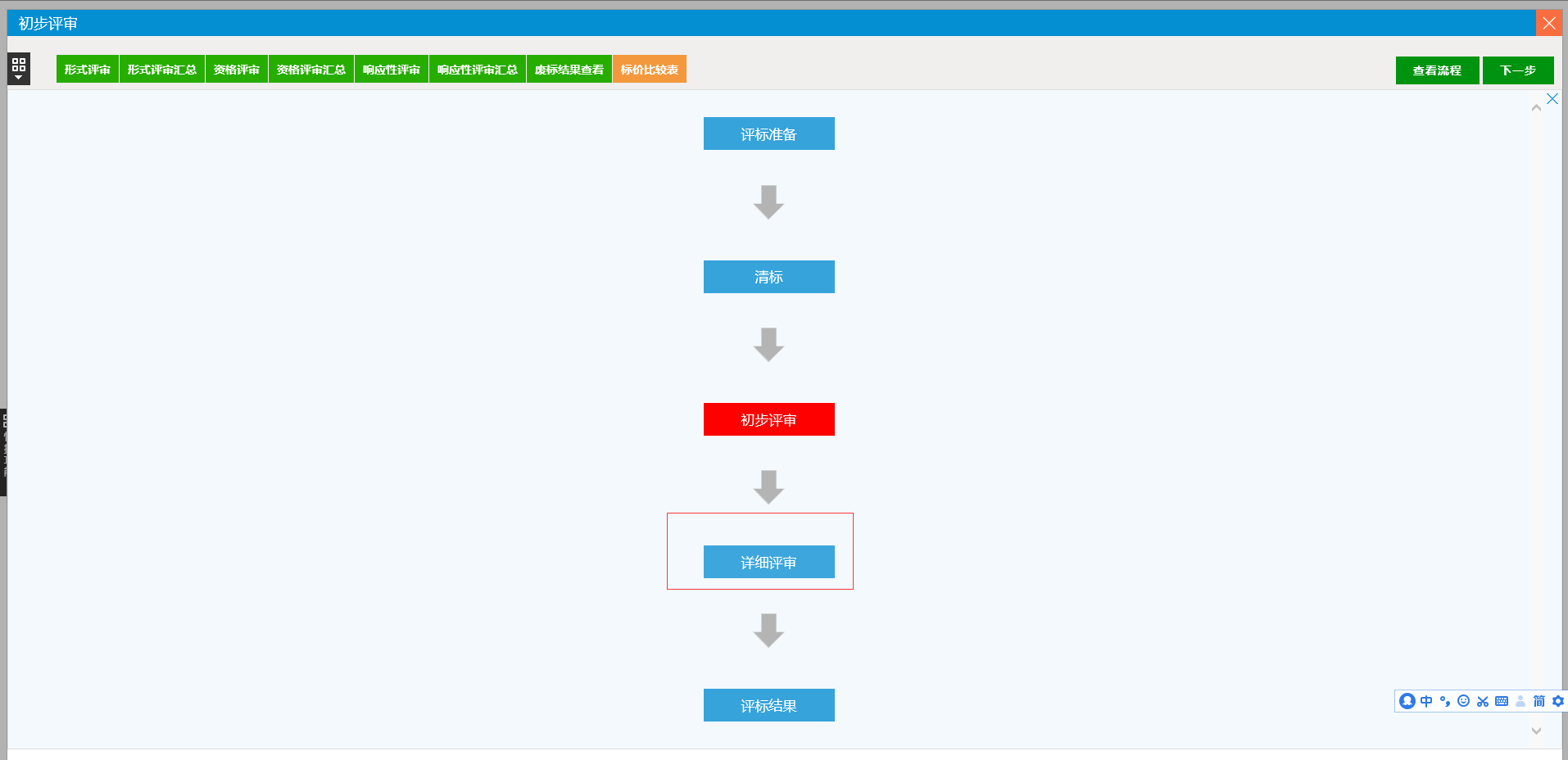 详细评审，也是按照上方顺序来评审，汇总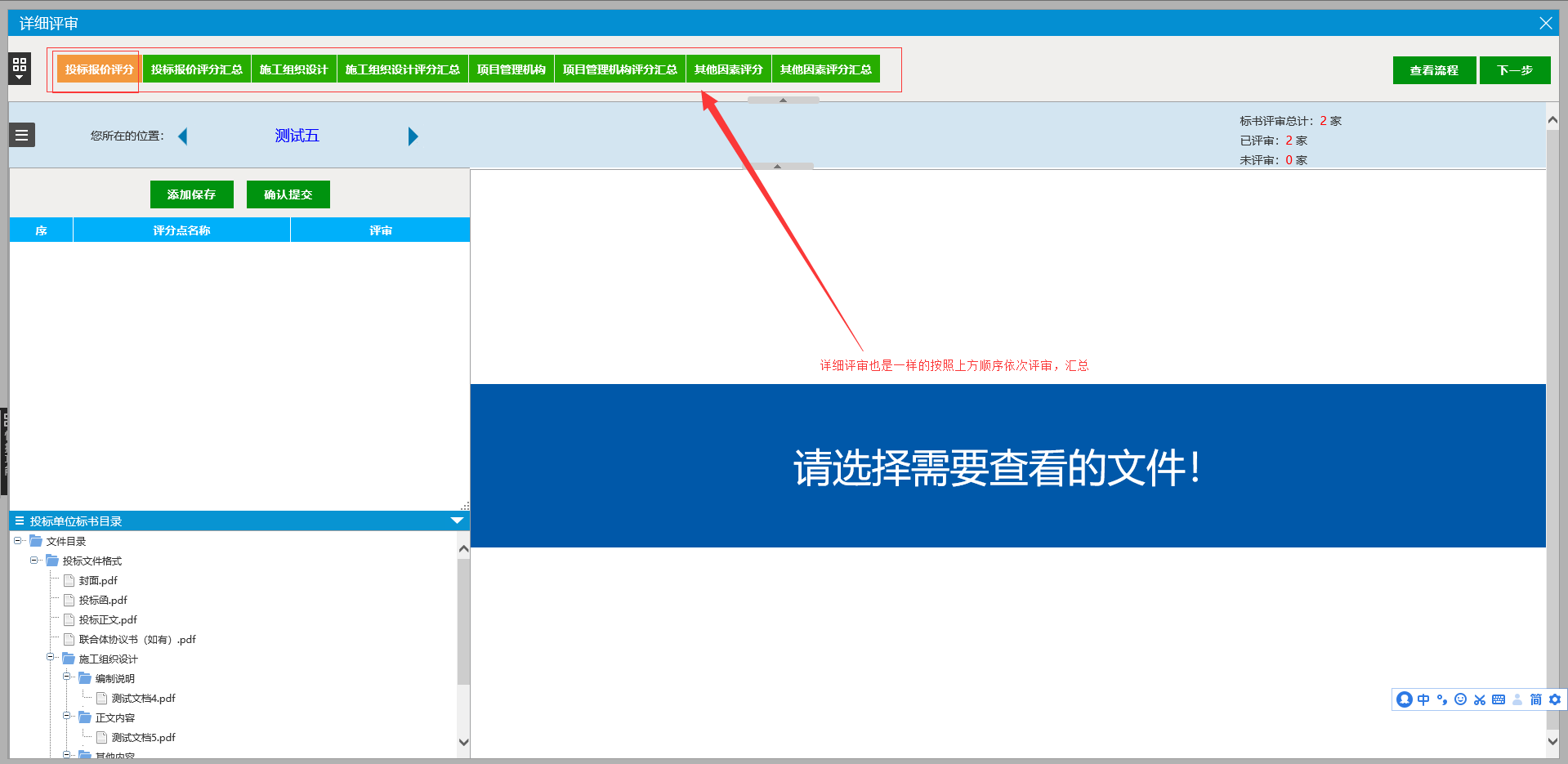 然后进入评标结束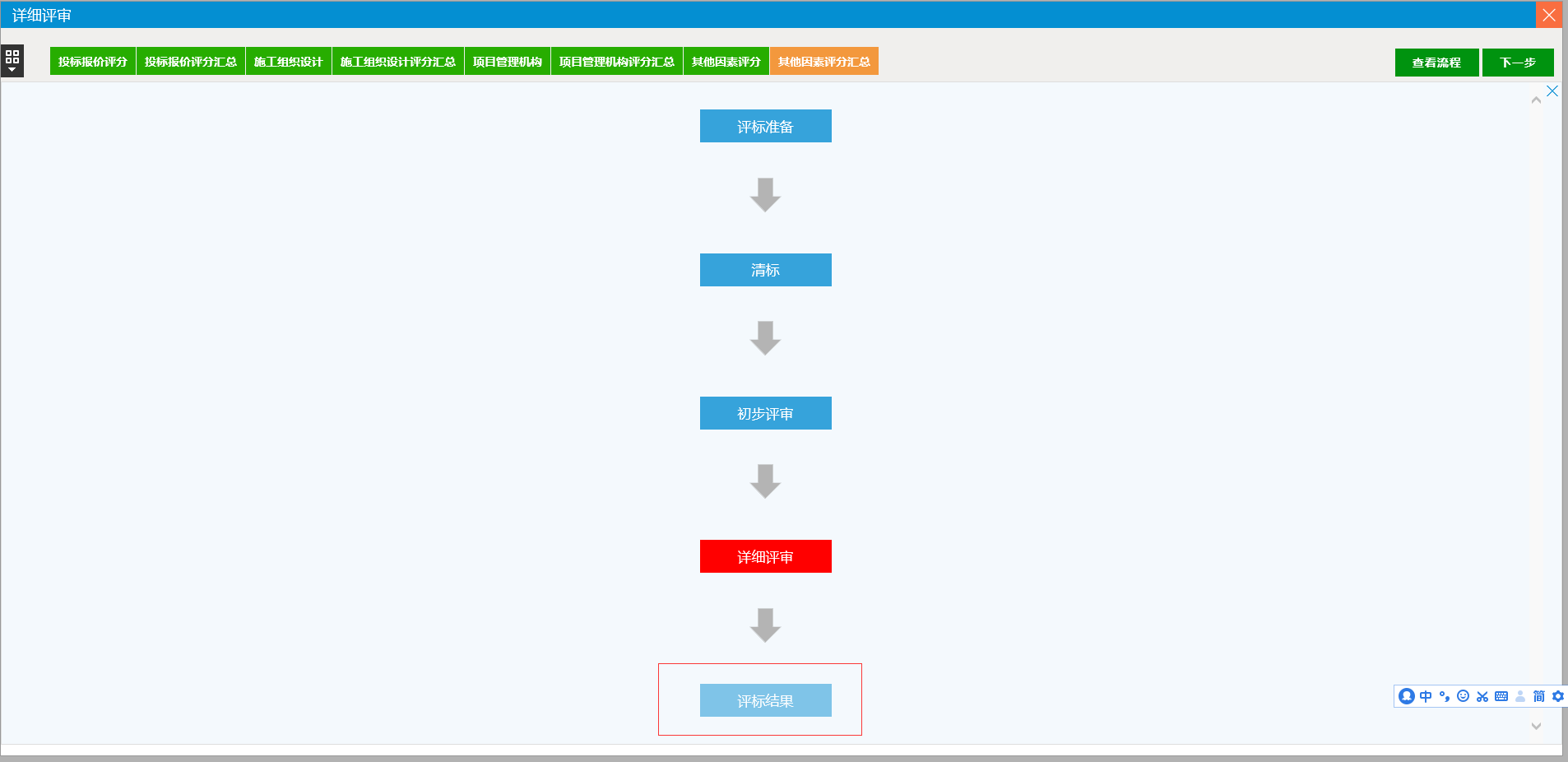 进入界面后可以看到最终排名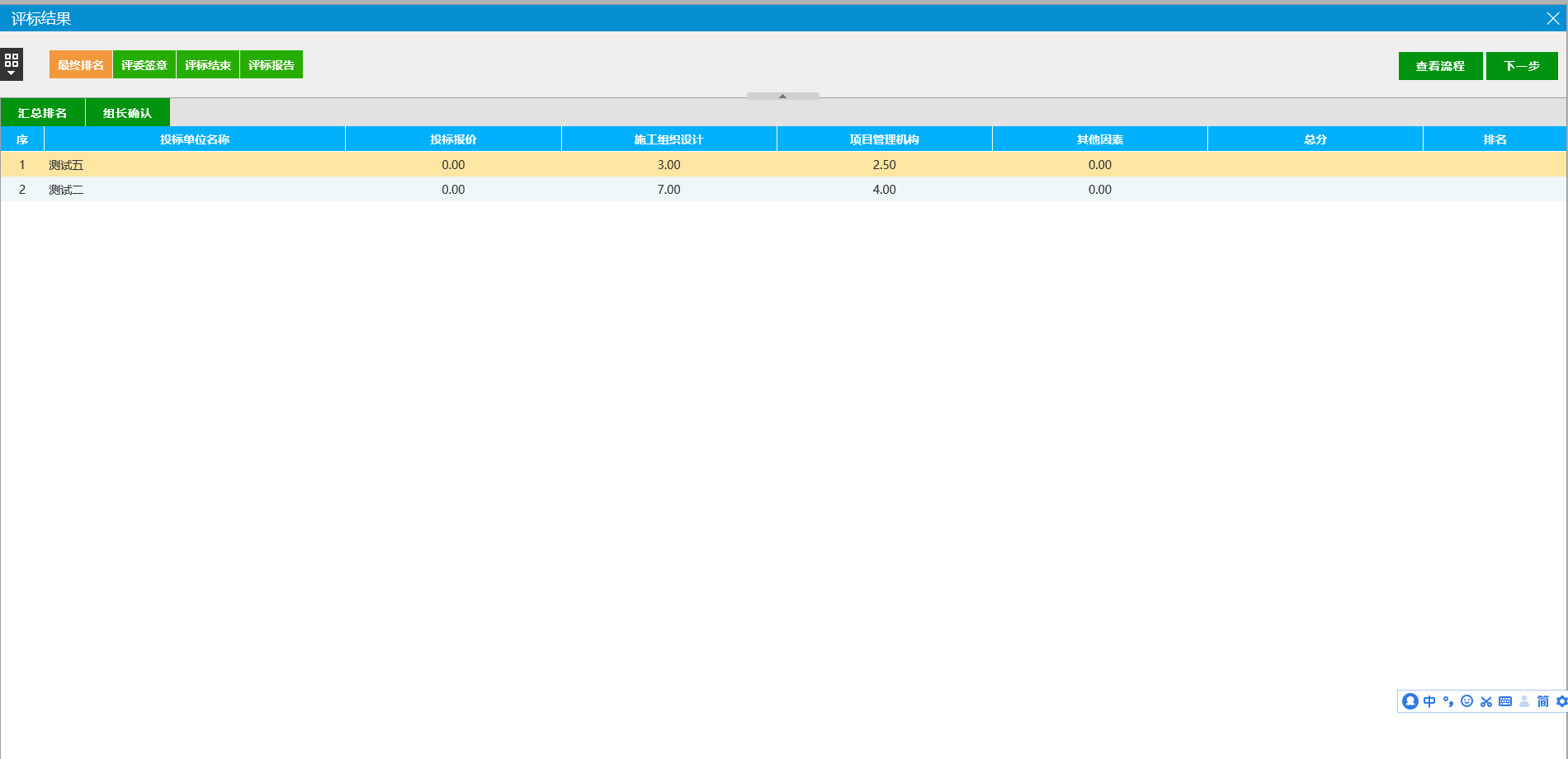 之后点击评标结束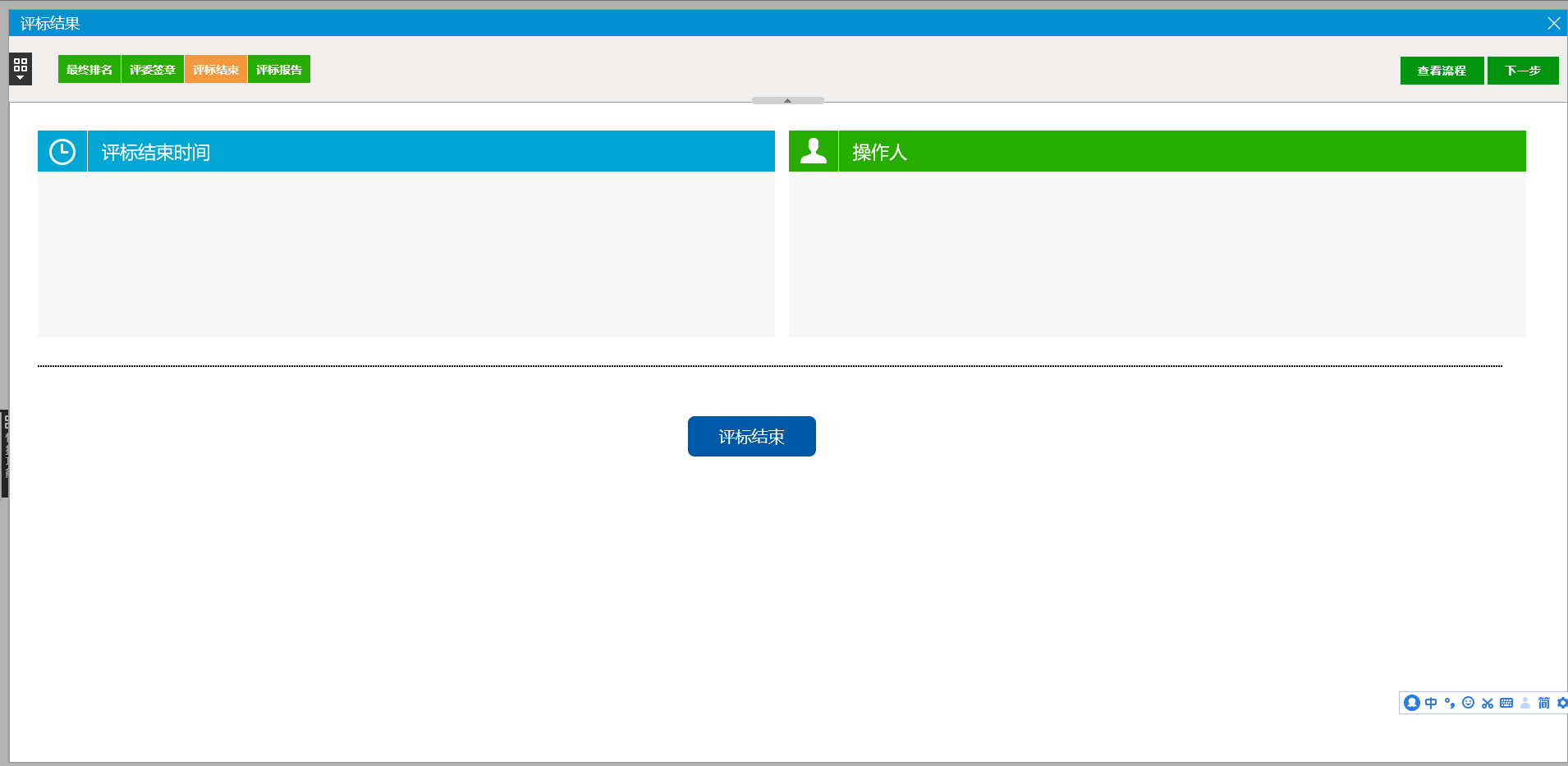 最后是评标报告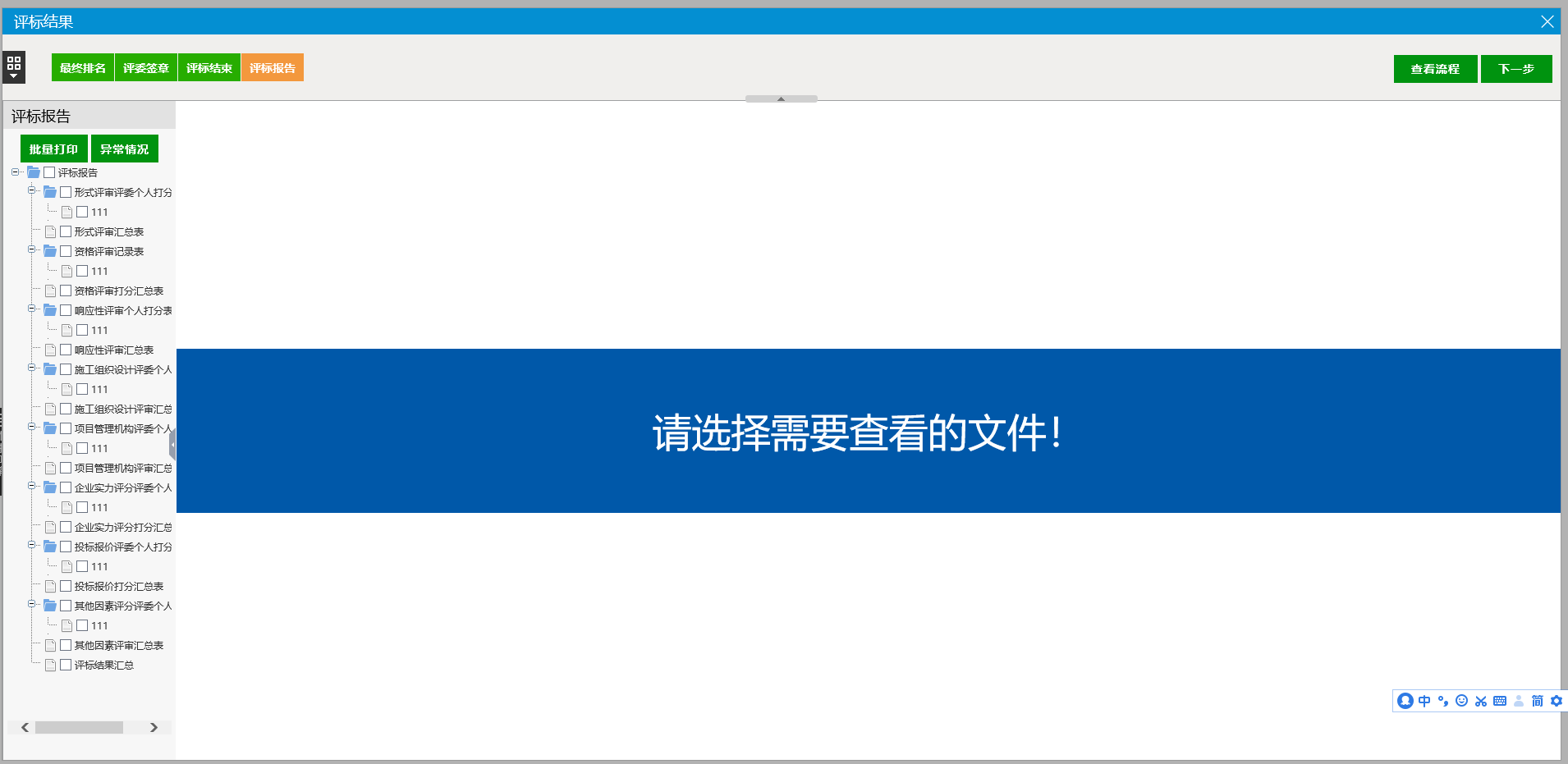 评标结束